СОВЕТ НАРОДНЫХ ДЕПУТАТОВКОПЕНКИНСКОГО СЕЛЬСКОГО ПОСЕЛЕНИЯРОССОШАНСКОГО МУНИЦИПАЛЬНОГО РАЙОНАВОРОНЕЖСКОЙ ОБЛАСТИРЕШЕНИЕ22 сессииот 09.06. 2021 года        № 47	пос. КопенкинаО назначении публичных слушаний по проекту внесения изменений в генеральный план  Копенкинского сельского поселения Россошанского муниципального района Воронежской области. В соответствии со статьей 24 и статьей 25 Градостроительного кодекса Российской Федерации, статьей 28 Федерального закона от 06.10.2003 года №131-ФЗ «Об общих принципах организации местного самоуправления в Российской Федерации», в целях создания условий для устойчивого развития территории Копенкинского сельского поселения и обеспечения прав и законных интересов физических и юридических лиц, в том числе правообладателей земельных участков и объектов капитального строительства, и на основании решения Совета народных депутатов Копенкинского сельского поселения Россошанского муниципального района Воронежской области от 28 декабря  2020 года     № 17 «Об утверждении «Положения о публичных слушаниях в Копенкинском сельском поселении», Совет народных депутатов Копенкинского сельского поселения РЕШИЛ:               1.  Решение  Совета народных депутатов Копенкинского сельского поселения Россошанского муниципального района Воронежской области от 23.04.2021 г № 37  «О назначении публичных слушаний по проекту внесения изменений в генеральный план Копенкинского сельского поселения Россошанского муниципального района Воронежской области»  признать утратившим силу.                2.	Назначить проведение публичных слушаний по проекту решения «О внесении изменений в решение Совета народных депутатов от 25.08.2011 № 65 «Об утверждении генерального плана Копенкинского сельского поселения, Россошанского муниципального района Воронежской области» в ред. изм. Решения СНД от 21.04.2017 года №115:- для жителей поселка Копенкина на 10 августа . в 10-00 часов  по адресу: Воронежская область, Россошанский район, п. Копенкина, ул. Веселова, 1;- для жителей поселка Ворошиловский  на 10 августа . в 12-00 часов по адресу: Воронежская область, Россошанский район, пос. Ворошиловский, ул. Верхняя, 4;- для жителей поселка Райновское на 10 августа . в 14-00 часов по адресу: Воронежская область, Россошанский район, пос. Райновское, ул. Верхняя 60;- для жителей хутора Перещепное на 10 августа . в 16-00 часов по адресу: Воронежская область, Россошанский район, х. Перещепное, ул. Северная, 6б;    2. Подготовку проектов документов для публичных слушаний и соблюдения процедуры их проведения поручить комиссии по проведению публичных слушаний Копенкинского  сельского поселения Россошанского муниципального района Воронежской области, обеспечив возможность ознакомления с ними всем заинтересованным лицам.3.	Установить, что поправки по проекту решения «О внесении изменений в решение Совета народных депутатов от 25.08.2011 № 65 «Об утверждении генерального плана Копенкинского сельского поселения Россошанского муниципального района Воронежской области» в ред. изм. Решения СНД от 21.04.2017 года №115, соответствующие действующему законодательству с точным изложением их в письменной форме предлагаемой редакции соответствующих пунктов, жители поселения направляют до 09 августа 2021 года в Совет народных депутатов Копенкинского сельского поселения Россошанского муниципального района Воронежской области по адресу: Воронежская обл., Россошанский район, пос. Копенкина, ул. Веселова, д. 1, тел. 95-2-25.4.	Поручить комиссии по подготовке генерального плана Копенкинского сельского поселения Россошанского муниципального района Воронежской области учесть все замечания и предложения по доработке проекта внесения изменений в генеральный план Копенкинского сельского поселения Россошанского муниципального района Воронежской области, рассмотреть с приглашением лиц, направивших предложения, на своем заседании и внести вопрос об утверждении генерального плана Копенкинского сельского поселения на очередную сессию Совета народных депутатов Копенкинского сельского поселения Россошанского муниципального района.     5.  Опубликовать настоящее решение в «Вестнике муниципальных правовых актов Копенкинского сельского поселения Россошанского муниципального района Воронежской области» на официальном сайте Копенкинского сельского поселения:  http//kopenkino.rossoshmr.ru/.              6.	Контроль за исполнением настоящего решения возложить на главу Копенкинского сельского поселения Россошанского муниципального района.Глава Копенкинского сельского поселения                                                                                   Тронов И.С.                                                                             Приложение                                                                                                                                                                                             к решению 22 сессии Совета народных депутатов Копенкинского сельского поселения Россошанского муниципального района Воронежской областиот 09 июня  2021 года  № 47                                                                     ПРОЕКТСОВЕТ НАРОДНЫХ ДЕПУТАТОВ КОПЕНКИНСКОГО СЕЛЬСКОГО ПОСЕЛЕНИЯРОССОШАНСКОГО МУНИЦИПАЛЬНОГО РАЙОНА ВОРОНЕЖСКОЙ ОБЛАСТИРЕШЕНИЕ сессииот                         __    № ________пос. КопенкинаО внесении изменений в решение Совета народных депутатов Копенкинского сельского поселения Россошанского муниципального района Воронежской области от 25.08.2011 г.      № 65 «Об утверждении Генерального плана Копенкинского сельского поселения Россошанского муниципального района Воронежской области» В соответствии с Градостроительным кодексом Российской Федерации, Законом Российской Федерации от 06.10.2003 г. № 131-ФЗ «Об общих принципах организации местного самоуправления в Российской Федерации», Законом Воронежской области от 07.07.2006 г. № 61-ОЗ «О регулировании градостроительной деятельности в Воронежской области», Уставом Копенкинского сельского поселения, на основании заключения о результатах публичных слушаний по проекту внесения изменений в генеральный план Копенкинского сельского поселения, с учетом протоколов публичных слушаний по проекту внесения изменений в генеральный план Копенкинского сельского поселения, с учетом полученных согласований по проекту внесения изменений в генеральный план, Совет народных депутатов Копенкинского сельского поселенияРЕШИЛ:1. Внести в генеральный план Копенкинского сельского поселения, утвержденный решением Совета народных депутатов Копенкинского сельского поселения от 25.08.2011 № 65 (в ред. изм. Решения СНД от 21.04.2017 года №115) изменения в части установления границ населенного пункта п. Копенкина.2.Опубликовать настоящее решение в  « Вестнике муниципальных правовых актов Копенкинского сельского поселения Россошанского муниципального района Воронежской области» и на официальном сайте Копенкинского сельского поселения.3.Настоящее решение вступает в силу со дня его официального опубликования.4. Контроль за исполнением настоящего решения  возложить на главу Копенкинского сельского поселения.Глава Копенкинского сельского поселения                                       И.С. ТроновПриложениек решению Совета народных депутатовКопенкинского сельского поселенияРоссошанского муниципального района Воронежской области                                                                                                                от                         №      СВЕДЕНИЯ О ГРАНИЦАХ НАСЕЛЕННОГО ПУНКТА                           ПОСЁЛКА КОПЕНКИНАГРАФИЧЕСКОЕ ОПИСАНИЕ МЕСТОПОЛОЖЕНИЯ ГРАНИЦ НАСЕЛЕННОГО ПУНКТА, ПЕРЕЧЕНЬ КООРДИНАТ ХАРАКТЕРНЫХ ТОЧЕК ГРАНИЦ НАСЕЛЕННОГО ПУНКТА                                                                   Раздел 4                                                             План границ объекта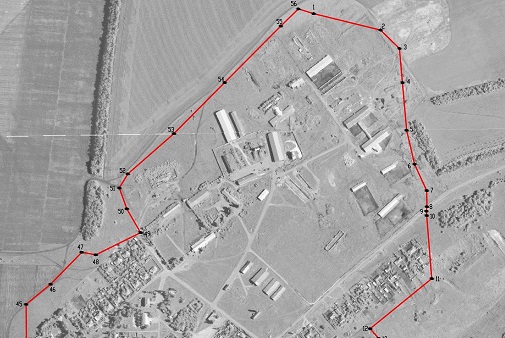 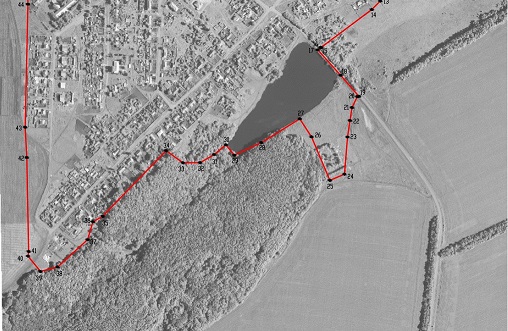 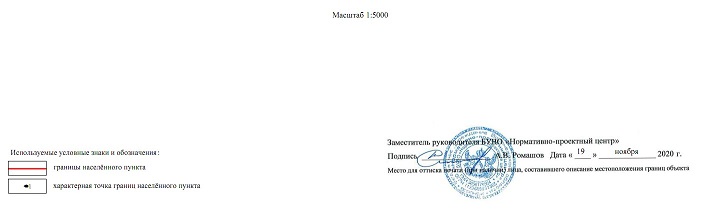 ОПИСАНИЕ МЕСТОПОЛОЖЕНИЯ ГРАНИЦОПИСАНИЕ МЕСТОПОЛОЖЕНИЯ ГРАНИЦОПИСАНИЕ МЕСТОПОЛОЖЕНИЯ ГРАНИЦОПИСАНИЕ МЕСТОПОЛОЖЕНИЯ ГРАНИЦОПИСАНИЕ МЕСТОПОЛОЖЕНИЯ ГРАНИЦОПИСАНИЕ МЕСТОПОЛОЖЕНИЯ ГРАНИЦОПИСАНИЕ МЕСТОПОЛОЖЕНИЯ ГРАНИЦОПИСАНИЕ МЕСТОПОЛОЖЕНИЯ ГРАНИЦОПИСАНИЕ МЕСТОПОЛОЖЕНИЯ ГРАНИЦОПИСАНИЕ МЕСТОПОЛОЖЕНИЯ ГРАНИЦОПИСАНИЕ МЕСТОПОЛОЖЕНИЯ ГРАНИЦОПИСАНИЕ МЕСТОПОЛОЖЕНИЯ ГРАНИЦОПИСАНИЕ МЕСТОПОЛОЖЕНИЯ ГРАНИЦОПИСАНИЕ МЕСТОПОЛОЖЕНИЯ ГРАНИЦОПИСАНИЕ МЕСТОПОЛОЖЕНИЯ ГРАНИЦОПИСАНИЕ МЕСТОПОЛОЖЕНИЯ ГРАНИЦОПИСАНИЕ МЕСТОПОЛОЖЕНИЯ ГРАНИЦОПИСАНИЕ МЕСТОПОЛОЖЕНИЯ ГРАНИЦОПИСАНИЕ МЕСТОПОЛОЖЕНИЯ ГРАНИЦОПИСАНИЕ МЕСТОПОЛОЖЕНИЯ ГРАНИЦОПИСАНИЕ МЕСТОПОЛОЖЕНИЯ ГРАНИЦОПИСАНИЕ МЕСТОПОЛОЖЕНИЯ ГРАНИЦОПИСАНИЕ МЕСТОПОЛОЖЕНИЯ ГРАНИЦОПИСАНИЕ МЕСТОПОЛОЖЕНИЯ ГРАНИЦОПИСАНИЕ МЕСТОПОЛОЖЕНИЯ ГРАНИЦОПИСАНИЕ МЕСТОПОЛОЖЕНИЯ ГРАНИЦОПИСАНИЕ МЕСТОПОЛОЖЕНИЯ ГРАНИЦОПИСАНИЕ МЕСТОПОЛОЖЕНИЯ ГРАНИЦОПИСАНИЕ МЕСТОПОЛОЖЕНИЯ ГРАНИЦОПИСАНИЕ МЕСТОПОЛОЖЕНИЯ ГРАНИЦОПИСАНИЕ МЕСТОПОЛОЖЕНИЯ ГРАНИЦОПИСАНИЕ МЕСТОПОЛОЖЕНИЯ ГРАНИЦОПИСАНИЕ МЕСТОПОЛОЖЕНИЯ ГРАНИЦОПИСАНИЕ МЕСТОПОЛОЖЕНИЯ ГРАНИЦОПИСАНИЕ МЕСТОПОЛОЖЕНИЯ ГРАНИЦОПИСАНИЕ МЕСТОПОЛОЖЕНИЯ ГРАНИЦОПИСАНИЕ МЕСТОПОЛОЖЕНИЯ ГРАНИЦОПИСАНИЕ МЕСТОПОЛОЖЕНИЯ ГРАНИЦОПИСАНИЕ МЕСТОПОЛОЖЕНИЯ ГРАНИЦОПИСАНИЕ МЕСТОПОЛОЖЕНИЯ ГРАНИЦОПИСАНИЕ МЕСТОПОЛОЖЕНИЯ ГРАНИЦОПИСАНИЕ МЕСТОПОЛОЖЕНИЯ ГРАНИЦОПИСАНИЕ МЕСТОПОЛОЖЕНИЯ ГРАНИЦОПИСАНИЕ МЕСТОПОЛОЖЕНИЯ ГРАНИЦОПИСАНИЕ МЕСТОПОЛОЖЕНИЯ ГРАНИЦОПИСАНИЕ МЕСТОПОЛОЖЕНИЯ ГРАНИЦОПИСАНИЕ МЕСТОПОЛОЖЕНИЯ ГРАНИЦОПИСАНИЕ МЕСТОПОЛОЖЕНИЯ ГРАНИЦОПИСАНИЕ МЕСТОПОЛОЖЕНИЯ ГРАНИЦОПИСАНИЕ МЕСТОПОЛОЖЕНИЯ ГРАНИЦОПИСАНИЕ МЕСТОПОЛОЖЕНИЯ ГРАНИЦОПИСАНИЕ МЕСТОПОЛОЖЕНИЯ ГРАНИЦОПИСАНИЕ МЕСТОПОЛОЖЕНИЯ ГРАНИЦОПИСАНИЕ МЕСТОПОЛОЖЕНИЯ ГРАНИЦОПИСАНИЕ МЕСТОПОЛОЖЕНИЯ ГРАНИЦОПИСАНИЕ МЕСТОПОЛОЖЕНИЯ ГРАНИЦОПИСАНИЕ МЕСТОПОЛОЖЕНИЯ ГРАНИЦОПИСАНИЕ МЕСТОПОЛОЖЕНИЯ ГРАНИЦОПИСАНИЕ МЕСТОПОЛОЖЕНИЯ ГРАНИЦОПИСАНИЕ МЕСТОПОЛОЖЕНИЯ ГРАНИЦОПИСАНИЕ МЕСТОПОЛОЖЕНИЯ ГРАНИЦОПИСАНИЕ МЕСТОПОЛОЖЕНИЯ ГРАНИЦОПИСАНИЕ МЕСТОПОЛОЖЕНИЯ ГРАНИЦпосёлок Копенкина Копенкинского сельского поселения  Россошанского муниципального района Воронежской областипосёлок Копенкина Копенкинского сельского поселения  Россошанского муниципального района Воронежской областипосёлок Копенкина Копенкинского сельского поселения  Россошанского муниципального района Воронежской областипосёлок Копенкина Копенкинского сельского поселения  Россошанского муниципального района Воронежской областипосёлок Копенкина Копенкинского сельского поселения  Россошанского муниципального района Воронежской областипосёлок Копенкина Копенкинского сельского поселения  Россошанского муниципального района Воронежской областипосёлок Копенкина Копенкинского сельского поселения  Россошанского муниципального района Воронежской областипосёлок Копенкина Копенкинского сельского поселения  Россошанского муниципального района Воронежской областипосёлок Копенкина Копенкинского сельского поселения  Россошанского муниципального района Воронежской областипосёлок Копенкина Копенкинского сельского поселения  Россошанского муниципального района Воронежской областипосёлок Копенкина Копенкинского сельского поселения  Россошанского муниципального района Воронежской областипосёлок Копенкина Копенкинского сельского поселения  Россошанского муниципального района Воронежской областипосёлок Копенкина Копенкинского сельского поселения  Россошанского муниципального района Воронежской областипосёлок Копенкина Копенкинского сельского поселения  Россошанского муниципального района Воронежской областипосёлок Копенкина Копенкинского сельского поселения  Россошанского муниципального района Воронежской областипосёлок Копенкина Копенкинского сельского поселения  Россошанского муниципального района Воронежской областипосёлок Копенкина Копенкинского сельского поселения  Россошанского муниципального района Воронежской областипосёлок Копенкина Копенкинского сельского поселения  Россошанского муниципального района Воронежской областипосёлок Копенкина Копенкинского сельского поселения  Россошанского муниципального района Воронежской областипосёлок Копенкина Копенкинского сельского поселения  Россошанского муниципального района Воронежской областипосёлок Копенкина Копенкинского сельского поселения  Россошанского муниципального района Воронежской областипосёлок Копенкина Копенкинского сельского поселения  Россошанского муниципального района Воронежской областипосёлок Копенкина Копенкинского сельского поселения  Россошанского муниципального района Воронежской областипосёлок Копенкина Копенкинского сельского поселения  Россошанского муниципального района Воронежской областипосёлок Копенкина Копенкинского сельского поселения  Россошанского муниципального района Воронежской областипосёлок Копенкина Копенкинского сельского поселения  Россошанского муниципального района Воронежской областипосёлок Копенкина Копенкинского сельского поселения  Россошанского муниципального района Воронежской областипосёлок Копенкина Копенкинского сельского поселения  Россошанского муниципального района Воронежской областипосёлок Копенкина Копенкинского сельского поселения  Россошанского муниципального района Воронежской областипосёлок Копенкина Копенкинского сельского поселения  Россошанского муниципального района Воронежской областипосёлок Копенкина Копенкинского сельского поселения  Россошанского муниципального района Воронежской областипосёлок Копенкина Копенкинского сельского поселения  Россошанского муниципального района Воронежской областипосёлок Копенкина Копенкинского сельского поселения  Россошанского муниципального района Воронежской областипосёлок Копенкина Копенкинского сельского поселения  Россошанского муниципального района Воронежской областипосёлок Копенкина Копенкинского сельского поселения  Россошанского муниципального района Воронежской областипосёлок Копенкина Копенкинского сельского поселения  Россошанского муниципального района Воронежской областипосёлок Копенкина Копенкинского сельского поселения  Россошанского муниципального района Воронежской областипосёлок Копенкина Копенкинского сельского поселения  Россошанского муниципального района Воронежской областипосёлок Копенкина Копенкинского сельского поселения  Россошанского муниципального района Воронежской областипосёлок Копенкина Копенкинского сельского поселения  Россошанского муниципального района Воронежской областипосёлок Копенкина Копенкинского сельского поселения  Россошанского муниципального района Воронежской областипосёлок Копенкина Копенкинского сельского поселения  Россошанского муниципального района Воронежской областипосёлок Копенкина Копенкинского сельского поселения  Россошанского муниципального района Воронежской областипосёлок Копенкина Копенкинского сельского поселения  Россошанского муниципального района Воронежской областипосёлок Копенкина Копенкинского сельского поселения  Россошанского муниципального района Воронежской областипосёлок Копенкина Копенкинского сельского поселения  Россошанского муниципального района Воронежской областипосёлок Копенкина Копенкинского сельского поселения  Россошанского муниципального района Воронежской областипосёлок Копенкина Копенкинского сельского поселения  Россошанского муниципального района Воронежской областипосёлок Копенкина Копенкинского сельского поселения  Россошанского муниципального района Воронежской областипосёлок Копенкина Копенкинского сельского поселения  Россошанского муниципального района Воронежской областипосёлок Копенкина Копенкинского сельского поселения  Россошанского муниципального района Воронежской областипосёлок Копенкина Копенкинского сельского поселения  Россошанского муниципального района Воронежской областипосёлок Копенкина Копенкинского сельского поселения  Россошанского муниципального района Воронежской областипосёлок Копенкина Копенкинского сельского поселения  Россошанского муниципального района Воронежской областипосёлок Копенкина Копенкинского сельского поселения  Россошанского муниципального района Воронежской областипосёлок Копенкина Копенкинского сельского поселения  Россошанского муниципального района Воронежской областипосёлок Копенкина Копенкинского сельского поселения  Россошанского муниципального района Воронежской областипосёлок Копенкина Копенкинского сельского поселения  Россошанского муниципального района Воронежской областипосёлок Копенкина Копенкинского сельского поселения  Россошанского муниципального района Воронежской областипосёлок Копенкина Копенкинского сельского поселения  Россошанского муниципального района Воронежской областипосёлок Копенкина Копенкинского сельского поселения  Россошанского муниципального района Воронежской области(наименование объекта, местоположение границ которого описано
(далее - объект)(наименование объекта, местоположение границ которого описано
(далее - объект)(наименование объекта, местоположение границ которого описано
(далее - объект)(наименование объекта, местоположение границ которого описано
(далее - объект)(наименование объекта, местоположение границ которого описано
(далее - объект)(наименование объекта, местоположение границ которого описано
(далее - объект)(наименование объекта, местоположение границ которого описано
(далее - объект)(наименование объекта, местоположение границ которого описано
(далее - объект)(наименование объекта, местоположение границ которого описано
(далее - объект)(наименование объекта, местоположение границ которого описано
(далее - объект)(наименование объекта, местоположение границ которого описано
(далее - объект)(наименование объекта, местоположение границ которого описано
(далее - объект)(наименование объекта, местоположение границ которого описано
(далее - объект)(наименование объекта, местоположение границ которого описано
(далее - объект)(наименование объекта, местоположение границ которого описано
(далее - объект)(наименование объекта, местоположение границ которого описано
(далее - объект)(наименование объекта, местоположение границ которого описано
(далее - объект)(наименование объекта, местоположение границ которого описано
(далее - объект)(наименование объекта, местоположение границ которого описано
(далее - объект)(наименование объекта, местоположение границ которого описано
(далее - объект)(наименование объекта, местоположение границ которого описано
(далее - объект)(наименование объекта, местоположение границ которого описано
(далее - объект)(наименование объекта, местоположение границ которого описано
(далее - объект)(наименование объекта, местоположение границ которого описано
(далее - объект)(наименование объекта, местоположение границ которого описано
(далее - объект)(наименование объекта, местоположение границ которого описано
(далее - объект)(наименование объекта, местоположение границ которого описано
(далее - объект)(наименование объекта, местоположение границ которого описано
(далее - объект)(наименование объекта, местоположение границ которого описано
(далее - объект)(наименование объекта, местоположение границ которого описано
(далее - объект)(наименование объекта, местоположение границ которого описано
(далее - объект)(наименование объекта, местоположение границ которого описано
(далее - объект)(наименование объекта, местоположение границ которого описано
(далее - объект)(наименование объекта, местоположение границ которого описано
(далее - объект)(наименование объекта, местоположение границ которого описано
(далее - объект)(наименование объекта, местоположение границ которого описано
(далее - объект)(наименование объекта, местоположение границ которого описано
(далее - объект)(наименование объекта, местоположение границ которого описано
(далее - объект)(наименование объекта, местоположение границ которого описано
(далее - объект)(наименование объекта, местоположение границ которого описано
(далее - объект)(наименование объекта, местоположение границ которого описано
(далее - объект)(наименование объекта, местоположение границ которого описано
(далее - объект)(наименование объекта, местоположение границ которого описано
(далее - объект)(наименование объекта, местоположение границ которого описано
(далее - объект)(наименование объекта, местоположение границ которого описано
(далее - объект)(наименование объекта, местоположение границ которого описано
(далее - объект)(наименование объекта, местоположение границ которого описано
(далее - объект)(наименование объекта, местоположение границ которого описано
(далее - объект)(наименование объекта, местоположение границ которого описано
(далее - объект)(наименование объекта, местоположение границ которого описано
(далее - объект)(наименование объекта, местоположение границ которого описано
(далее - объект)(наименование объекта, местоположение границ которого описано
(далее - объект)(наименование объекта, местоположение границ которого описано
(далее - объект)(наименование объекта, местоположение границ которого описано
(далее - объект)(наименование объекта, местоположение границ которого описано
(далее - объект)(наименование объекта, местоположение границ которого описано
(далее - объект)(наименование объекта, местоположение границ которого описано
(далее - объект)(наименование объекта, местоположение границ которого описано
(далее - объект)(наименование объекта, местоположение границ которого описано
(далее - объект)(наименование объекта, местоположение границ которого описано
(далее - объект)(наименование объекта, местоположение границ которого описано
(далее - объект)Раздел 1Раздел 1Раздел 1Раздел 1Раздел 1Раздел 1Раздел 1Раздел 1Раздел 1Раздел 1Раздел 1Раздел 1Раздел 1Раздел 1Раздел 1Раздел 1Раздел 1Раздел 1Раздел 1Раздел 1Раздел 1Раздел 1Раздел 1Раздел 1Раздел 1Раздел 1Раздел 1Раздел 1Раздел 1Раздел 1Раздел 1Раздел 1Раздел 1Раздел 1Раздел 1Раздел 1Раздел 1Раздел 1Раздел 1Раздел 1Раздел 1Раздел 1Раздел 1Раздел 1Раздел 1Раздел 1Раздел 1Раздел 1Раздел 1Раздел 1Раздел 1Раздел 1Раздел 1Раздел 1Раздел 1Раздел 1Раздел 1Раздел 1Раздел 1Раздел 1Раздел 1Раздел 1Раздел 1Раздел 1Раздел 1Сведения об объекте Сведения об объекте Сведения об объекте Сведения об объекте Сведения об объекте Сведения об объекте Сведения об объекте Сведения об объекте Сведения об объекте Сведения об объекте Сведения об объекте Сведения об объекте Сведения об объекте Сведения об объекте Сведения об объекте Сведения об объекте Сведения об объекте Сведения об объекте Сведения об объекте Сведения об объекте Сведения об объекте Сведения об объекте Сведения об объекте Сведения об объекте Сведения об объекте Сведения об объекте Сведения об объекте Сведения об объекте Сведения об объекте Сведения об объекте Сведения об объекте Сведения об объекте Сведения об объекте Сведения об объекте Сведения об объекте Сведения об объекте Сведения об объекте Сведения об объекте Сведения об объекте Сведения об объекте Сведения об объекте Сведения об объекте Сведения об объекте Сведения об объекте Сведения об объекте Сведения об объекте Сведения об объекте Сведения об объекте Сведения об объекте Сведения об объекте Сведения об объекте Сведения об объекте Сведения об объекте Сведения об объекте Сведения об объекте Сведения об объекте Сведения об объекте Сведения об объекте Сведения об объекте Сведения об объекте №
п/п№
п/пХарактеристики объектаХарактеристики объектаХарактеристики объектаХарактеристики объектаХарактеристики объектаХарактеристики объектаХарактеристики объектаХарактеристики объектаХарактеристики объектаХарактеристики объектаХарактеристики объектаХарактеристики объектаХарактеристики объектаХарактеристики объектаХарактеристики объектаХарактеристики объектаХарактеристики объектаХарактеристики объектаХарактеристики объектаХарактеристики объектаХарактеристики объектаХарактеристики объектаХарактеристики объектаХарактеристики объектаХарактеристики объектаХарактеристики объектаХарактеристики объектаХарактеристики объектаХарактеристики объектаХарактеристики объектаХарактеристики объектаХарактеристики объектаХарактеристики объектаХарактеристики объектаХарактеристики объектаХарактеристики объектаХарактеристики объектаОписание характеристикОписание характеристикОписание характеристикОписание характеристикОписание характеристикОписание характеристикОписание характеристикОписание характеристикОписание характеристикОписание характеристикОписание характеристикОписание характеристикОписание характеристикОписание характеристикОписание характеристикОписание характеристикОписание характеристикОписание характеристикОписание характеристикОписание характеристикОписание характеристикОписание характеристикОписание характеристикОписание характеристикОписание характеристикОписание характеристикОписание характеристикОписание характеристикОписание характеристикОписание характеристикОписание характеристикОписание характеристикОписание характеристикОписание характеристик№
п/п№
п/пХарактеристики объектаХарактеристики объектаХарактеристики объектаХарактеристики объектаХарактеристики объектаХарактеристики объектаХарактеристики объектаХарактеристики объектаХарактеристики объектаХарактеристики объектаХарактеристики объектаХарактеристики объектаХарактеристики объектаХарактеристики объектаХарактеристики объектаХарактеристики объектаХарактеристики объектаХарактеристики объектаХарактеристики объектаХарактеристики объектаХарактеристики объектаХарактеристики объектаХарактеристики объектаХарактеристики объектаХарактеристики объектаХарактеристики объектаХарактеристики объектаХарактеристики объектаХарактеристики объектаХарактеристики объектаХарактеристики объектаХарактеристики объектаХарактеристики объектаХарактеристики объектаХарактеристики объектаХарактеристики объектаХарактеристики объекта112222222222222222222222222222222222222333333333333333333333333333333333311Местоположение объекта Местоположение объекта Местоположение объекта Местоположение объекта Местоположение объекта Местоположение объекта Местоположение объекта Местоположение объекта Местоположение объекта Местоположение объекта Местоположение объекта Местоположение объекта Местоположение объекта Местоположение объекта Местоположение объекта Местоположение объекта Местоположение объекта Местоположение объекта Местоположение объекта Местоположение объекта Местоположение объекта Местоположение объекта Местоположение объекта Местоположение объекта Местоположение объекта Местоположение объекта Местоположение объекта Местоположение объекта Местоположение объекта Местоположение объекта Местоположение объекта Местоположение объекта Воронежская область, Россошанский муниципальный район, Копенкинское сельское поселение, посёлок КопенкинаВоронежская область, Россошанский муниципальный район, Копенкинское сельское поселение, посёлок КопенкинаВоронежская область, Россошанский муниципальный район, Копенкинское сельское поселение, посёлок КопенкинаВоронежская область, Россошанский муниципальный район, Копенкинское сельское поселение, посёлок КопенкинаВоронежская область, Россошанский муниципальный район, Копенкинское сельское поселение, посёлок КопенкинаВоронежская область, Россошанский муниципальный район, Копенкинское сельское поселение, посёлок КопенкинаВоронежская область, Россошанский муниципальный район, Копенкинское сельское поселение, посёлок КопенкинаВоронежская область, Россошанский муниципальный район, Копенкинское сельское поселение, посёлок КопенкинаВоронежская область, Россошанский муниципальный район, Копенкинское сельское поселение, посёлок КопенкинаВоронежская область, Россошанский муниципальный район, Копенкинское сельское поселение, посёлок КопенкинаВоронежская область, Россошанский муниципальный район, Копенкинское сельское поселение, посёлок КопенкинаВоронежская область, Россошанский муниципальный район, Копенкинское сельское поселение, посёлок КопенкинаВоронежская область, Россошанский муниципальный район, Копенкинское сельское поселение, посёлок КопенкинаВоронежская область, Россошанский муниципальный район, Копенкинское сельское поселение, посёлок КопенкинаВоронежская область, Россошанский муниципальный район, Копенкинское сельское поселение, посёлок КопенкинаВоронежская область, Россошанский муниципальный район, Копенкинское сельское поселение, посёлок КопенкинаВоронежская область, Россошанский муниципальный район, Копенкинское сельское поселение, посёлок КопенкинаВоронежская область, Россошанский муниципальный район, Копенкинское сельское поселение, посёлок КопенкинаВоронежская область, Россошанский муниципальный район, Копенкинское сельское поселение, посёлок КопенкинаВоронежская область, Россошанский муниципальный район, Копенкинское сельское поселение, посёлок КопенкинаВоронежская область, Россошанский муниципальный район, Копенкинское сельское поселение, посёлок КопенкинаВоронежская область, Россошанский муниципальный район, Копенкинское сельское поселение, посёлок КопенкинаВоронежская область, Россошанский муниципальный район, Копенкинское сельское поселение, посёлок Копенкина22Площадь объекта  ±
величина погрешности определения
площади (P ± Дельта P)Площадь объекта  ±
величина погрешности определения
площади (P ± Дельта P)Площадь объекта  ±
величина погрешности определения
площади (P ± Дельта P)Площадь объекта  ±
величина погрешности определения
площади (P ± Дельта P)Площадь объекта  ±
величина погрешности определения
площади (P ± Дельта P)Площадь объекта  ±
величина погрешности определения
площади (P ± Дельта P)Площадь объекта  ±
величина погрешности определения
площади (P ± Дельта P)Площадь объекта  ±
величина погрешности определения
площади (P ± Дельта P)Площадь объекта  ±
величина погрешности определения
площади (P ± Дельта P)Площадь объекта  ±
величина погрешности определения
площади (P ± Дельта P)Площадь объекта  ±
величина погрешности определения
площади (P ± Дельта P)Площадь объекта  ±
величина погрешности определения
площади (P ± Дельта P)Площадь объекта  ±
величина погрешности определения
площади (P ± Дельта P)Площадь объекта  ±
величина погрешности определения
площади (P ± Дельта P)Площадь объекта  ±
величина погрешности определения
площади (P ± Дельта P)Площадь объекта  ±
величина погрешности определения
площади (P ± Дельта P)Площадь объекта  ±
величина погрешности определения
площади (P ± Дельта P)Площадь объекта  ±
величина погрешности определения
площади (P ± Дельта P)Площадь объекта  ±
величина погрешности определения
площади (P ± Дельта P)Площадь объекта  ±
величина погрешности определения
площади (P ± Дельта P)Площадь объекта  ±
величина погрешности определения
площади (P ± Дельта P)Площадь объекта  ±
величина погрешности определения
площади (P ± Дельта P)Площадь объекта  ±
величина погрешности определения
площади (P ± Дельта P)Площадь объекта  ±
величина погрешности определения
площади (P ± Дельта P)Площадь объекта  ±
величина погрешности определения
площади (P ± Дельта P)Площадь объекта  ±
величина погрешности определения
площади (P ± Дельта P)Площадь объекта  ±
величина погрешности определения
площади (P ± Дельта P)Площадь объекта  ±
величина погрешности определения
площади (P ± Дельта P)Площадь объекта  ±
величина погрешности определения
площади (P ± Дельта P)Площадь объекта  ±
величина погрешности определения
площади (P ± Дельта P)Площадь объекта  ±
величина погрешности определения
площади (P ± Дельта P)Площадь объекта  ±
величина погрешности определения
площади (P ± Дельта P)1079412+/-1079412+/-1079412+/-1079412+/-1079412+/-1079412+/-1079412+/-1079412+/-1079412+/-1079412+/-1079412+/-1079412+/-1079412+/-1079412+/-1079412+/-1079412+/-1079412+/-1079412+/-1079412+/-1079412+/-1079412+/-1079412+/-1079412+/-33Иные характеристики объекта Иные характеристики объекта Иные характеристики объекта Иные характеристики объекта Иные характеристики объекта Иные характеристики объекта Иные характеристики объекта Иные характеристики объекта Иные характеристики объекта Иные характеристики объекта Иные характеристики объекта Иные характеристики объекта Иные характеристики объекта Иные характеристики объекта Иные характеристики объекта Иные характеристики объекта Иные характеристики объекта Иные характеристики объекта Иные характеристики объекта Иные характеристики объекта Иные характеристики объекта Иные характеристики объекта Иные характеристики объекта Иные характеристики объекта Иные характеристики объекта Иные характеристики объекта Иные характеристики объекта Иные характеристики объекта Иные характеристики объекта Иные характеристики объекта Иные характеристики объекта Иные характеристики объекта  - - - - - - - - - - - - - - - - - - - - - - -Раздел 2Раздел 2Раздел 2Раздел 2Раздел 2Раздел 2Раздел 2Раздел 2Раздел 2Раздел 2Раздел 2Раздел 2Раздел 2Раздел 2Раздел 2Раздел 2Раздел 2Раздел 2Раздел 2Раздел 2Раздел 2Раздел 2Раздел 2Раздел 2Раздел 2Раздел 2Раздел 2Раздел 2Раздел 2Раздел 2Раздел 2Раздел 2Раздел 2Раздел 2Раздел 2Раздел 2Раздел 2Раздел 2Раздел 2Раздел 2Раздел 2Раздел 2Раздел 2Раздел 2Раздел 2Раздел 2Раздел 2Раздел 2Раздел 2Раздел 2Раздел 2Раздел 2Раздел 2Раздел 2Раздел 2Раздел 2Раздел 2Раздел 2Раздел 2Раздел 2Раздел 2Раздел 2Раздел 2Раздел 2Раздел 2Раздел 2Раздел 2Раздел 2Раздел 2Раздел 2Раздел 2Сведения о местоположении границ объекта Сведения о местоположении границ объекта Сведения о местоположении границ объекта Сведения о местоположении границ объекта Сведения о местоположении границ объекта Сведения о местоположении границ объекта Сведения о местоположении границ объекта Сведения о местоположении границ объекта Сведения о местоположении границ объекта Сведения о местоположении границ объекта Сведения о местоположении границ объекта Сведения о местоположении границ объекта Сведения о местоположении границ объекта Сведения о местоположении границ объекта Сведения о местоположении границ объекта Сведения о местоположении границ объекта Сведения о местоположении границ объекта Сведения о местоположении границ объекта Сведения о местоположении границ объекта Сведения о местоположении границ объекта Сведения о местоположении границ объекта Сведения о местоположении границ объекта Сведения о местоположении границ объекта Сведения о местоположении границ объекта Сведения о местоположении границ объекта Сведения о местоположении границ объекта Сведения о местоположении границ объекта Сведения о местоположении границ объекта Сведения о местоположении границ объекта Сведения о местоположении границ объекта Сведения о местоположении границ объекта Сведения о местоположении границ объекта Сведения о местоположении границ объекта Сведения о местоположении границ объекта Сведения о местоположении границ объекта Сведения о местоположении границ объекта Сведения о местоположении границ объекта Сведения о местоположении границ объекта Сведения о местоположении границ объекта Сведения о местоположении границ объекта Сведения о местоположении границ объекта Сведения о местоположении границ объекта Сведения о местоположении границ объекта Сведения о местоположении границ объекта Сведения о местоположении границ объекта Сведения о местоположении границ объекта Сведения о местоположении границ объекта Сведения о местоположении границ объекта Сведения о местоположении границ объекта Сведения о местоположении границ объекта Сведения о местоположении границ объекта Сведения о местоположении границ объекта Сведения о местоположении границ объекта Сведения о местоположении границ объекта Сведения о местоположении границ объекта Сведения о местоположении границ объекта Сведения о местоположении границ объекта Сведения о местоположении границ объекта Сведения о местоположении границ объекта Сведения о местоположении границ объекта Сведения о местоположении границ объекта Сведения о местоположении границ объекта Сведения о местоположении границ объекта Сведения о местоположении границ объекта Сведения о местоположении границ объекта Сведения о местоположении границ объекта Сведения о местоположении границ объекта Сведения о местоположении границ объекта Сведения о местоположении границ объекта Сведения о местоположении границ объекта Сведения о местоположении границ объекта 1. Система координат: МСК - 36, зона 11. Система координат: МСК - 36, зона 11. Система координат: МСК - 36, зона 11. Система координат: МСК - 36, зона 11. Система координат: МСК - 36, зона 11. Система координат: МСК - 36, зона 11. Система координат: МСК - 36, зона 11. Система координат: МСК - 36, зона 11. Система координат: МСК - 36, зона 11. Система координат: МСК - 36, зона 11. Система координат: МСК - 36, зона 11. Система координат: МСК - 36, зона 11. Система координат: МСК - 36, зона 11. Система координат: МСК - 36, зона 11. Система координат: МСК - 36, зона 11. Система координат: МСК - 36, зона 11. Система координат: МСК - 36, зона 11. Система координат: МСК - 36, зона 11. Система координат: МСК - 36, зона 11. Система координат: МСК - 36, зона 11. Система координат: МСК - 36, зона 11. Система координат: МСК - 36, зона 11. Система координат: МСК - 36, зона 11. Система координат: МСК - 36, зона 11. Система координат: МСК - 36, зона 11. Система координат: МСК - 36, зона 11. Система координат: МСК - 36, зона 11. Система координат: МСК - 36, зона 11. Система координат: МСК - 36, зона 11. Система координат: МСК - 36, зона 11. Система координат: МСК - 36, зона 11. Система координат: МСК - 36, зона 11. Система координат: МСК - 36, зона 11. Система координат: МСК - 36, зона 11. Система координат: МСК - 36, зона 11. Система координат: МСК - 36, зона 11. Система координат: МСК - 36, зона 11. Система координат: МСК - 36, зона 11. Система координат: МСК - 36, зона 11. Система координат: МСК - 36, зона 11. Система координат: МСК - 36, зона 11. Система координат: МСК - 36, зона 11. Система координат: МСК - 36, зона 11. Система координат: МСК - 36, зона 11. Система координат: МСК - 36, зона 11. Система координат: МСК - 36, зона 11. Система координат: МСК - 36, зона 11. Система координат: МСК - 36, зона 11. Система координат: МСК - 36, зона 11. Система координат: МСК - 36, зона 11. Система координат: МСК - 36, зона 11. Система координат: МСК - 36, зона 11. Система координат: МСК - 36, зона 11. Система координат: МСК - 36, зона 11. Система координат: МСК - 36, зона 11. Система координат: МСК - 36, зона 11. Система координат: МСК - 36, зона 11. Система координат: МСК - 36, зона 11. Система координат: МСК - 36, зона 11. Система координат: МСК - 36, зона 11. Система координат: МСК - 36, зона 11. Система координат: МСК - 36, зона 11. Система координат: МСК - 36, зона 11. Система координат: МСК - 36, зона 11. Система координат: МСК - 36, зона 11. Система координат: МСК - 36, зона 11. Система координат: МСК - 36, зона 11. Система координат: МСК - 36, зона 11. Система координат: МСК - 36, зона 11. Система координат: МСК - 36, зона 11. Система координат: МСК - 36, зона 12. Сведения о характерных точках границ объекта 2. Сведения о характерных точках границ объекта 2. Сведения о характерных точках границ объекта 2. Сведения о характерных точках границ объекта 2. Сведения о характерных точках границ объекта 2. Сведения о характерных точках границ объекта 2. Сведения о характерных точках границ объекта 2. Сведения о характерных точках границ объекта 2. Сведения о характерных точках границ объекта 2. Сведения о характерных точках границ объекта 2. Сведения о характерных точках границ объекта 2. Сведения о характерных точках границ объекта 2. Сведения о характерных точках границ объекта 2. Сведения о характерных точках границ объекта 2. Сведения о характерных точках границ объекта 2. Сведения о характерных точках границ объекта 2. Сведения о характерных точках границ объекта 2. Сведения о характерных точках границ объекта 2. Сведения о характерных точках границ объекта 2. Сведения о характерных точках границ объекта 2. Сведения о характерных точках границ объекта 2. Сведения о характерных точках границ объекта 2. Сведения о характерных точках границ объекта 2. Сведения о характерных точках границ объекта 2. Сведения о характерных точках границ объекта 2. Сведения о характерных точках границ объекта 2. Сведения о характерных точках границ объекта 2. Сведения о характерных точках границ объекта 2. Сведения о характерных точках границ объекта 2. Сведения о характерных точках границ объекта 2. Сведения о характерных точках границ объекта 2. Сведения о характерных точках границ объекта 2. Сведения о характерных точках границ объекта 2. Сведения о характерных точках границ объекта 2. Сведения о характерных точках границ объекта 2. Сведения о характерных точках границ объекта 2. Сведения о характерных точках границ объекта 2. Сведения о характерных точках границ объекта 2. Сведения о характерных точках границ объекта 2. Сведения о характерных точках границ объекта 2. Сведения о характерных точках границ объекта 2. Сведения о характерных точках границ объекта 2. Сведения о характерных точках границ объекта 2. Сведения о характерных точках границ объекта 2. Сведения о характерных точках границ объекта 2. Сведения о характерных точках границ объекта 2. Сведения о характерных точках границ объекта 2. Сведения о характерных точках границ объекта 2. Сведения о характерных точках границ объекта 2. Сведения о характерных точках границ объекта 2. Сведения о характерных точках границ объекта 2. Сведения о характерных точках границ объекта 2. Сведения о характерных точках границ объекта 2. Сведения о характерных точках границ объекта 2. Сведения о характерных точках границ объекта 2. Сведения о характерных точках границ объекта 2. Сведения о характерных точках границ объекта 2. Сведения о характерных точках границ объекта 2. Сведения о характерных точках границ объекта 2. Сведения о характерных точках границ объекта 2. Сведения о характерных точках границ объекта 2. Сведения о характерных точках границ объекта 2. Сведения о характерных точках границ объекта 2. Сведения о характерных точках границ объекта 2. Сведения о характерных точках границ объекта 2. Сведения о характерных точках границ объекта 2. Сведения о характерных точках границ объекта 2. Сведения о характерных точках границ объекта 2. Сведения о характерных точках границ объекта 2. Сведения о характерных точках границ объекта 2. Сведения о характерных точках границ объекта Обозначение характерных точек границОбозначение характерных точек границОбозначение характерных точек границОбозначение характерных точек границОбозначение характерных точек границОбозначение характерных точек границОбозначение характерных точек границОбозначение характерных точек границКоординаты, мКоординаты, мКоординаты, мКоординаты, мКоординаты, мКоординаты, мКоординаты, мКоординаты, мКоординаты, мКоординаты, мКоординаты, мКоординаты, мКоординаты, мКоординаты, мКоординаты, мКоординаты, мКоординаты, мКоординаты, мКоординаты, мКоординаты, мКоординаты, мКоординаты, мКоординаты, мМетод определения координат характерной точки Метод определения координат характерной точки Метод определения координат характерной точки Метод определения координат характерной точки Метод определения координат характерной точки Метод определения координат характерной точки Метод определения координат характерной точки Метод определения координат характерной точки Метод определения координат характерной точки Метод определения координат характерной точки Метод определения координат характерной точки Метод определения координат характерной точки Метод определения координат характерной точки Метод определения координат характерной точки Метод определения координат характерной точки Метод определения координат характерной точки  Средняя квадратическая погрешность положения характерной точки (Мt), м  Средняя квадратическая погрешность положения характерной точки (Мt), м  Средняя квадратическая погрешность положения характерной точки (Мt), м  Средняя квадратическая погрешность положения характерной точки (Мt), м  Средняя квадратическая погрешность положения характерной точки (Мt), м  Средняя квадратическая погрешность положения характерной точки (Мt), м  Средняя квадратическая погрешность положения характерной точки (Мt), м  Средняя квадратическая погрешность положения характерной точки (Мt), м  Средняя квадратическая погрешность положения характерной точки (Мt), м  Средняя квадратическая погрешность положения характерной точки (Мt), м  Средняя квадратическая погрешность положения характерной точки (Мt), м  Средняя квадратическая погрешность положения характерной точки (Мt), м  Средняя квадратическая погрешность положения характерной точки (Мt), м  Средняя квадратическая погрешность положения характерной точки (Мt), м Описание обозначения точки на местности (при наличии)Описание обозначения точки на местности (при наличии)Описание обозначения точки на местности (при наличии)Описание обозначения точки на местности (при наличии)Описание обозначения точки на местности (при наличии)Описание обозначения точки на местности (при наличии)Описание обозначения точки на местности (при наличии)Описание обозначения точки на местности (при наличии)Описание обозначения точки на местности (при наличии)Описание обозначения точки на местности (при наличии)Обозначение характерных точек границОбозначение характерных точек границОбозначение характерных точек границОбозначение характерных точек границОбозначение характерных точек границОбозначение характерных точек границОбозначение характерных точек границОбозначение характерных точек границXXXXXXXXXXXXXXYYYYYYYYYМетод определения координат характерной точки Метод определения координат характерной точки Метод определения координат характерной точки Метод определения координат характерной точки Метод определения координат характерной точки Метод определения координат характерной точки Метод определения координат характерной точки Метод определения координат характерной точки Метод определения координат характерной точки Метод определения координат характерной точки Метод определения координат характерной точки Метод определения координат характерной точки Метод определения координат характерной точки Метод определения координат характерной точки Метод определения координат характерной точки Метод определения координат характерной точки  Средняя квадратическая погрешность положения характерной точки (Мt), м  Средняя квадратическая погрешность положения характерной точки (Мt), м  Средняя квадратическая погрешность положения характерной точки (Мt), м  Средняя квадратическая погрешность положения характерной точки (Мt), м  Средняя квадратическая погрешность положения характерной точки (Мt), м  Средняя квадратическая погрешность положения характерной точки (Мt), м  Средняя квадратическая погрешность положения характерной точки (Мt), м  Средняя квадратическая погрешность положения характерной точки (Мt), м  Средняя квадратическая погрешность положения характерной точки (Мt), м  Средняя квадратическая погрешность положения характерной точки (Мt), м  Средняя квадратическая погрешность положения характерной точки (Мt), м  Средняя квадратическая погрешность положения характерной точки (Мt), м  Средняя квадратическая погрешность положения характерной точки (Мt), м  Средняя квадратическая погрешность положения характерной точки (Мt), м Описание обозначения точки на местности (при наличии)Описание обозначения точки на местности (при наличии)Описание обозначения точки на местности (при наличии)Описание обозначения точки на местности (при наличии)Описание обозначения точки на местности (при наличии)Описание обозначения точки на местности (при наличии)Описание обозначения точки на местности (при наличии)Описание обозначения точки на местности (при наличии)Описание обозначения точки на местности (при наличии)Описание обозначения точки на местности (при наличии)1111111122222222222222333333333444444444444444455555555555555666666666611111111335411,34335411,34335411,34335411,34335411,34335411,34335411,34335411,34335411,34335411,34335411,34335411,34335411,34335411,341326964,881326964,881326964,881326964,881326964,881326964,881326964,881326964,881326964,88КартометрическийКартометрическийКартометрическийКартометрическийКартометрическийКартометрическийКартометрическийКартометрическийКартометрическийКартометрическийКартометрическийКартометрическийКартометрическийКартометрическийКартометрическийКартометрический5,005,005,005,005,005,005,005,005,005,005,005,005,005,00 -  -  -  -  -  -  -  -  -  - 22222222335366,08335366,08335366,08335366,08335366,08335366,08335366,08335366,08335366,08335366,08335366,08335366,08335366,08335366,081327149,291327149,291327149,291327149,291327149,291327149,291327149,291327149,291327149,29КартометрическийКартометрическийКартометрическийКартометрическийКартометрическийКартометрическийКартометрическийКартометрическийКартометрическийКартометрическийКартометрическийКартометрическийКартометрическийКартометрическийКартометрическийКартометрический5,005,005,005,005,005,005,005,005,005,005,005,005,005,00 -  -  -  -  -  -  -  -  -  - 33333333335315,26335315,26335315,26335315,26335315,26335315,26335315,26335315,26335315,26335315,26335315,26335315,26335315,26335315,261327201,251327201,251327201,251327201,251327201,251327201,251327201,251327201,251327201,25АналитическийАналитическийАналитическийАналитическийАналитическийАналитическийАналитическийАналитическийАналитическийАналитическийАналитическийАналитическийАналитическийАналитическийАналитическийАналитический2,502,502,502,502,502,502,502,502,502,502,502,502,502,50 -  -  -  -  -  -  -  -  -  - 44444444335221,23335221,23335221,23335221,23335221,23335221,23335221,23335221,23335221,23335221,23335221,23335221,23335221,23335221,231327209,601327209,601327209,601327209,601327209,601327209,601327209,601327209,601327209,60КартометрическийКартометрическийКартометрическийКартометрическийКартометрическийКартометрическийКартометрическийКартометрическийКартометрическийКартометрическийКартометрическийКартометрическийКартометрическийКартометрическийКартометрическийКартометрический5,005,005,005,005,005,005,005,005,005,005,005,005,005,00 -  -  -  -  -  -  -  -  -  - 55555555335089,93335089,93335089,93335089,93335089,93335089,93335089,93335089,93335089,93335089,93335089,93335089,93335089,93335089,931327221,251327221,251327221,251327221,251327221,251327221,251327221,251327221,251327221,25КартометрическийКартометрическийКартометрическийКартометрическийКартометрическийКартометрическийКартометрическийКартометрическийКартометрическийКартометрическийКартометрическийКартометрическийКартометрическийКартометрическийКартометрическийКартометрический5,005,005,005,005,005,005,005,005,005,005,005,005,005,00 -  -  -  -  -  -  -  -  -  - 66666666334996,05334996,05334996,05334996,05334996,05334996,05334996,05334996,05334996,05334996,05334996,05334996,05334996,05334996,051327243,091327243,091327243,091327243,091327243,091327243,091327243,091327243,091327243,09КартометрическийКартометрическийКартометрическийКартометрическийКартометрическийКартометрическийКартометрическийКартометрическийКартометрическийКартометрическийКартометрическийКартометрическийКартометрическийКартометрическийКартометрическийКартометрический5,005,005,005,005,005,005,005,005,005,005,005,005,005,00 -  -  -  -  -  -  -  -  -  - 77777777334923,58334923,58334923,58334923,58334923,58334923,58334923,58334923,58334923,58334923,58334923,58334923,58334923,58334923,581327276,381327276,381327276,381327276,381327276,381327276,381327276,381327276,381327276,38КартометрическийКартометрическийКартометрическийКартометрическийКартометрическийКартометрическийКартометрическийКартометрическийКартометрическийКартометрическийКартометрическийКартометрическийКартометрическийКартометрическийКартометрическийКартометрический5,005,005,005,005,005,005,005,005,005,005,005,005,005,00 -  -  -  -  -  -  -  -  -  - 88888888334879,12334879,12334879,12334879,12334879,12334879,12334879,12334879,12334879,12334879,12334879,12334879,12334879,12334879,121327277,051327277,051327277,051327277,051327277,051327277,051327277,051327277,051327277,05АналитическийАналитическийАналитическийАналитическийАналитическийАналитическийАналитическийАналитическийАналитическийАналитическийАналитическийАналитическийАналитическийАналитическийАналитическийАналитический0,100,100,100,100,100,100,100,100,100,100,100,100,100,10 -  -  -  -  -  -  -  -  -  - 99999999334866,71334866,71334866,71334866,71334866,71334866,71334866,71334866,71334866,71334866,71334866,71334866,71334866,71334866,711327275,421327275,421327275,421327275,421327275,421327275,421327275,421327275,421327275,42АналитическийАналитическийАналитическийАналитическийАналитическийАналитическийАналитическийАналитическийАналитическийАналитическийАналитическийАналитическийАналитическийАналитическийАналитическийАналитический0,100,100,100,100,100,100,100,100,100,100,100,100,100,10 -  -  -  -  -  -  -  -  -  - 1010101010101010334854,69334854,69334854,69334854,69334854,69334854,69334854,69334854,69334854,69334854,69334854,69334854,69334854,69334854,691327276,391327276,391327276,391327276,391327276,391327276,391327276,391327276,391327276,39АналитическийАналитическийАналитическийАналитическийАналитическийАналитическийАналитическийАналитическийАналитическийАналитическийАналитическийАналитическийАналитическийАналитическийАналитическийАналитический0,100,100,100,100,100,100,100,100,100,100,100,100,100,10 -  -  -  -  -  -  -  -  -  - 1111111111111111334680,98334680,98334680,98334680,98334680,98334680,98334680,98334680,98334680,98334680,98334680,98334680,98334680,98334680,981327290,401327290,401327290,401327290,401327290,401327290,401327290,401327290,401327290,40КартометрическийКартометрическийКартометрическийКартометрическийКартометрическийКартометрическийКартометрическийКартометрическийКартометрическийКартометрическийКартометрическийКартометрическийКартометрическийКартометрическийКартометрическийКартометрический5,005,005,005,005,005,005,005,005,005,005,005,005,005,00 -  -  -  -  -  -  -  -  -  - 1212121212121212334542,71334542,71334542,71334542,71334542,71334542,71334542,71334542,71334542,71334542,71334542,71334542,71334542,71334542,711327120,351327120,351327120,351327120,351327120,351327120,351327120,351327120,351327120,35КартометрическийКартометрическийКартометрическийКартометрическийКартометрическийКартометрическийКартометрическийКартометрическийКартометрическийКартометрическийКартометрическийКартометрическийКартометрическийКартометрическийКартометрическийКартометрический5,005,005,005,005,005,005,005,005,005,005,005,005,005,00 -  -  -  -  -  -  -  -  -  - 1313131313131313334515,87334515,87334515,87334515,87334515,87334515,87334515,87334515,87334515,87334515,87334515,87334515,87334515,87334515,871327144,271327144,271327144,271327144,271327144,271327144,271327144,271327144,271327144,27КартометрическийКартометрическийКартометрическийКартометрическийКартометрическийКартометрическийКартометрическийКартометрическийКартометрическийКартометрическийКартометрическийКартометрическийКартометрическийКартометрическийКартометрическийКартометрический5,005,005,005,005,005,005,005,005,005,005,005,005,005,00 -  -  -  -  -  -  -  -  -  - 1414141414141414334492,02334492,02334492,02334492,02334492,02334492,02334492,02334492,02334492,02334492,02334492,02334492,02334492,02334492,021327120,731327120,731327120,731327120,731327120,731327120,731327120,731327120,731327120,73КартометрическийКартометрическийКартометрическийКартометрическийКартометрическийКартометрическийКартометрическийКартометрическийКартометрическийКартометрическийКартометрическийКартометрическийКартометрическийКартометрическийКартометрическийКартометрический5,005,005,005,005,005,005,005,005,005,005,005,005,005,00 -  -  -  -  -  -  -  -  -  - 1515151515151515334388,15334388,15334388,15334388,15334388,15334388,15334388,15334388,15334388,15334388,15334388,15334388,15334388,15334388,151326981,621326981,621326981,621326981,621326981,621326981,621326981,621326981,621326981,62АналитическийАналитическийАналитическийАналитическийАналитическийАналитическийАналитическийАналитическийАналитическийАналитическийАналитическийАналитическийАналитическийАналитическийАналитическийАналитический2,502,502,502,502,502,502,502,502,502,502,502,502,502,50 -  -  -  -  -  -  -  -  -  - 1616161616161616334387,20334387,20334387,20334387,20334387,20334387,20334387,20334387,20334387,20334387,20334387,20334387,20334387,20334387,201326980,371326980,371326980,371326980,371326980,371326980,371326980,371326980,371326980,37АналитическийАналитическийАналитическийАналитическийАналитическийАналитическийАналитическийАналитическийАналитическийАналитическийАналитическийАналитическийАналитическийАналитическийАналитическийАналитический2,502,502,502,502,502,502,502,502,502,502,502,502,502,50 -  -  -  -  -  -  -  -  -  - 1717171717171717334381,17334381,17334381,17334381,17334381,17334381,17334381,17334381,17334381,17334381,17334381,17334381,17334381,17334381,171326972,291326972,291326972,291326972,291326972,291326972,291326972,291326972,291326972,29АналитическийАналитическийАналитическийАналитическийАналитическийАналитическийАналитическийАналитическийАналитическийАналитическийАналитическийАналитическийАналитическийАналитическийАналитическийАналитический2,502,502,502,502,502,502,502,502,502,502,502,502,502,50 -  -  -  -  -  -  -  -  -  - 1818181818181818334311,34334311,34334311,34334311,34334311,34334311,34334311,34334311,34334311,34334311,34334311,34334311,34334311,34334311,341327035,041327035,041327035,041327035,041327035,041327035,041327035,041327035,041327035,04АналитическийАналитическийАналитическийАналитическийАналитическийАналитическийАналитическийАналитическийАналитическийАналитическийАналитическийАналитическийАналитическийАналитическийАналитическийАналитический2,502,502,502,502,502,502,502,502,502,502,502,502,502,50 -  -  -  -  -  -  -  -  -  - 1919191919191919334253,42334253,42334253,42334253,42334253,42334253,42334253,42334253,42334253,42334253,42334253,42334253,42334253,42334253,421327085,601327085,601327085,601327085,601327085,601327085,601327085,601327085,601327085,60АналитическийАналитическийАналитическийАналитическийАналитическийАналитическийАналитическийАналитическийАналитическийАналитическийАналитическийАналитическийАналитическийАналитическийАналитическийАналитический2,502,502,502,502,502,502,502,502,502,502,502,502,502,50 -  -  -  -  -  -  -  -  -  - 2020202020202020334252,31334252,31334252,31334252,31334252,31334252,31334252,31334252,31334252,31334252,31334252,31334252,31334252,31334252,311327081,061327081,061327081,061327081,061327081,061327081,061327081,061327081,061327081,06АналитическийАналитическийАналитическийАналитическийАналитическийАналитическийАналитическийАналитическийАналитическийАналитическийАналитическийАналитическийАналитическийАналитическийАналитическийАналитический2,502,502,502,502,502,502,502,502,502,502,502,502,502,50 -  -  -  -  -  -  -  -  -  - 2121212121212121334222,43334222,43334222,43334222,43334222,43334222,43334222,43334222,43334222,43334222,43334222,43334222,43334222,43334222,431327066,381327066,381327066,381327066,381327066,381327066,381327066,381327066,381327066,38АналитическийАналитическийАналитическийАналитическийАналитическийАналитическийАналитическийАналитическийАналитическийАналитическийАналитическийАналитическийАналитическийАналитическийАналитическийАналитический2,502,502,502,502,502,502,502,502,502,502,502,502,502,50 -  -  -  -  -  -  -  -  -  - 2222222222222222334186,84334186,84334186,84334186,84334186,84334186,84334186,84334186,84334186,84334186,84334186,84334186,84334186,84334186,841327061,011327061,011327061,011327061,011327061,011327061,011327061,011327061,011327061,01АналитическийАналитическийАналитическийАналитическийАналитическийАналитическийАналитическийАналитическийАналитическийАналитическийАналитическийАналитическийАналитическийАналитическийАналитическийАналитический2,502,502,502,502,502,502,502,502,502,502,502,502,502,50 -  -  -  -  -  -  -  -  -  - 2323232323232323334141,35334141,35334141,35334141,35334141,35334141,35334141,35334141,35334141,35334141,35334141,35334141,35334141,35334141,351327054,151327054,151327054,151327054,151327054,151327054,151327054,151327054,151327054,15АналитическийАналитическийАналитическийАналитическийАналитическийАналитическийАналитическийАналитическийАналитическийАналитическийАналитическийАналитическийАналитическийАналитическийАналитическийАналитический2,502,502,502,502,502,502,502,502,502,502,502,502,502,50 -  -  -  -  -  -  -  -  -  - 2424242424242424334039,16334039,16334039,16334039,16334039,16334039,16334039,16334039,16334039,16334039,16334039,16334039,16334039,16334039,161327045,711327045,711327045,711327045,711327045,711327045,711327045,711327045,711327045,71АналитическийАналитическийАналитическийАналитическийАналитическийАналитическийАналитическийАналитическийАналитическийАналитическийАналитическийАналитическийАналитическийАналитическийАналитическийАналитический2,502,502,502,502,502,502,502,502,502,502,502,502,502,50 -  -  -  -  -  -  -  -  -  - 2525252525252525334022,19334022,19334022,19334022,19334022,19334022,19334022,19334022,19334022,19334022,19334022,19334022,19334022,19334022,191327005,391327005,391327005,391327005,391327005,391327005,391327005,391327005,391327005,39КартометрическийКартометрическийКартометрическийКартометрическийКартометрическийКартометрическийКартометрическийКартометрическийКартометрическийКартометрическийКартометрическийКартометрическийКартометрическийКартометрическийКартометрическийКартометрический5,005,005,005,005,005,005,005,005,005,005,005,005,005,00 -  -  -  -  -  -  -  -  -  - 2626262626262626334141,95334141,95334141,95334141,95334141,95334141,95334141,95334141,95334141,95334141,95334141,95334141,95334141,95334141,951326954,811326954,811326954,811326954,811326954,811326954,811326954,811326954,811326954,81КартометрическийКартометрическийКартометрическийКартометрическийКартометрическийКартометрическийКартометрическийКартометрическийКартометрическийКартометрическийКартометрическийКартометрическийКартометрическийКартометрическийКартометрическийКартометрический5,005,005,005,005,005,005,005,005,005,005,005,005,005,00 -  -  -  -  -  -  -  -  -  - 2727272727272727334191,38334191,38334191,38334191,38334191,38334191,38334191,38334191,38334191,38334191,38334191,38334191,38334191,38334191,381326922,561326922,561326922,561326922,561326922,561326922,561326922,561326922,561326922,56КартометрическийКартометрическийКартометрическийКартометрическийКартометрическийКартометрическийКартометрическийКартометрическийКартометрическийКартометрическийКартометрическийКартометрическийКартометрическийКартометрическийКартометрическийКартометрический5,005,005,005,005,005,005,005,005,005,005,005,005,005,00 -  -  -  -  -  -  -  -  -  - 2828282828282828334125,91334125,91334125,91334125,91334125,91334125,91334125,91334125,91334125,91334125,91334125,91334125,91334125,91334125,911326816,871326816,871326816,871326816,871326816,871326816,871326816,871326816,871326816,87КартометрическийКартометрическийКартометрическийКартометрическийКартометрическийКартометрическийКартометрическийКартометрическийКартометрическийКартометрическийКартометрическийКартометрическийКартометрическийКартометрическийКартометрическийКартометрический5,005,005,005,005,005,005,005,005,005,005,005,005,005,00 -  -  -  -  -  -  -  -  -  - 2929292929292929334091,59334091,59334091,59334091,59334091,59334091,59334091,59334091,59334091,59334091,59334091,59334091,59334091,59334091,591326742,091326742,091326742,091326742,091326742,091326742,091326742,091326742,091326742,09КартометрическийКартометрическийКартометрическийКартометрическийКартометрическийКартометрическийКартометрическийКартометрическийКартометрическийКартометрическийКартометрическийКартометрическийКартометрическийКартометрическийКартометрическийКартометрический5,005,005,005,005,005,005,005,005,005,005,005,005,005,00 -  -  -  -  -  -  -  -  -  - 3030303030303030334119,86334119,86334119,86334119,86334119,86334119,86334119,86334119,86334119,86334119,86334119,86334119,86334119,86334119,861326718,851326718,851326718,851326718,851326718,851326718,851326718,851326718,851326718,85КартометрическийКартометрическийКартометрическийКартометрическийКартометрическийКартометрическийКартометрическийКартометрическийКартометрическийКартометрическийКартометрическийКартометрическийКартометрическийКартометрическийКартометрическийКартометрический5,005,005,005,005,005,005,005,005,005,005,005,005,005,00 -  -  -  -  -  -  -  -  -  - 3131313131313131334093,04334093,04334093,04334093,04334093,04334093,04334093,04334093,04334093,04334093,04334093,04334093,04334093,04334093,041326686,681326686,681326686,681326686,681326686,681326686,681326686,681326686,681326686,68КартометрическийКартометрическийКартометрическийКартометрическийКартометрическийКартометрическийКартометрическийКартометрическийКартометрическийКартометрическийКартометрическийКартометрическийКартометрическийКартометрическийКартометрическийКартометрический5,005,005,005,005,005,005,005,005,005,005,005,005,005,00 -  -  -  -  -  -  -  -  -  - 3232323232323232334070,76334070,76334070,76334070,76334070,76334070,76334070,76334070,76334070,76334070,76334070,76334070,76334070,76334070,761326647,881326647,881326647,881326647,881326647,881326647,881326647,881326647,881326647,88КартометрическийКартометрическийКартометрическийКартометрическийКартометрическийКартометрическийКартометрическийКартометрическийКартометрическийКартометрическийКартометрическийКартометрическийКартометрическийКартометрическийКартометрическийКартометрический5,005,005,005,005,005,005,005,005,005,005,005,005,005,00 -  -  -  -  -  -  -  -  -  - 3333333333333333334070,36334070,36334070,36334070,36334070,36334070,36334070,36334070,36334070,36334070,36334070,36334070,36334070,36334070,361326600,451326600,451326600,451326600,451326600,451326600,451326600,451326600,451326600,45КартометрическийКартометрическийКартометрическийКартометрическийКартометрическийКартометрическийКартометрическийКартометрическийКартометрическийКартометрическийКартометрическийКартометрическийКартометрическийКартометрическийКартометрическийКартометрический5,005,005,005,005,005,005,005,005,005,005,005,005,005,00 -  -  -  -  -  -  -  -  -  - 3434343434343434334103,77334103,77334103,77334103,77334103,77334103,77334103,77334103,77334103,77334103,77334103,77334103,77334103,77334103,771326554,441326554,441326554,441326554,441326554,441326554,441326554,441326554,441326554,44КартометрическийКартометрическийКартометрическийКартометрическийКартометрическийКартометрическийКартометрическийКартометрическийКартометрическийКартометрическийКартометрическийКартометрическийКартометрическийКартометрическийКартометрическийКартометрический5,005,005,005,005,005,005,005,005,005,005,005,005,005,00 -  -  -  -  -  -  -  -  -  - 3535353535353535333923,22333923,22333923,22333923,22333923,22333923,22333923,22333923,22333923,22333923,22333923,22333923,22333923,22333923,221326379,641326379,641326379,641326379,641326379,641326379,641326379,641326379,641326379,64АналитическийАналитическийАналитическийАналитическийАналитическийАналитическийАналитическийАналитическийАналитическийАналитическийАналитическийАналитическийАналитическийАналитическийАналитическийАналитический5,005,005,005,005,005,005,005,005,005,005,005,005,005,00 -  -  -  -  -  -  -  -  -  - 3636363636363636333907,79333907,79333907,79333907,79333907,79333907,79333907,79333907,79333907,79333907,79333907,79333907,79333907,79333907,791326352,641326352,641326352,641326352,641326352,641326352,641326352,641326352,641326352,64АналитическийАналитическийАналитическийАналитическийАналитическийАналитическийАналитическийАналитическийАналитическийАналитическийАналитическийАналитическийАналитическийАналитическийАналитическийАналитический5,005,005,005,005,005,005,005,005,005,005,005,005,005,00 -  -  -  -  -  -  -  -  -  - 3737373737373737333858,67333858,67333858,67333858,67333858,67333858,67333858,67333858,67333858,67333858,67333858,67333858,67333858,67333858,671326337,771326337,771326337,771326337,771326337,771326337,771326337,771326337,771326337,77АналитическийАналитическийАналитическийАналитическийАналитическийАналитическийАналитическийАналитическийАналитическийАналитическийАналитическийАналитическийАналитическийАналитическийАналитическийАналитический5,005,005,005,005,005,005,005,005,005,005,005,005,005,00 -  -  -  -  -  -  -  -  -  - 3838383838383838333783,64333783,64333783,64333783,64333783,64333783,64333783,64333783,64333783,64333783,64333783,64333783,64333783,64333783,641326255,331326255,331326255,331326255,331326255,331326255,331326255,331326255,331326255,33АналитическийАналитическийАналитическийАналитическийАналитическийАналитическийАналитическийАналитическийАналитическийАналитическийАналитическийАналитическийАналитическийАналитическийАналитическийАналитический5,005,005,005,005,005,005,005,005,005,005,005,005,005,00 -  -  -  -  -  -  -  -  -  - 3939393939393939333771,42333771,42333771,42333771,42333771,42333771,42333771,42333771,42333771,42333771,42333771,42333771,42333771,42333771,421326207,981326207,981326207,981326207,981326207,981326207,981326207,981326207,981326207,98КартометрическийКартометрическийКартометрическийКартометрическийКартометрическийКартометрическийКартометрическийКартометрическийКартометрическийКартометрическийКартометрическийКартометрическийКартометрическийКартометрическийКартометрическийКартометрический5,005,005,005,005,005,005,005,005,005,005,005,005,005,00 -  -  -  -  -  -  -  -  -  - 4040404040404040333813,37333813,37333813,37333813,37333813,37333813,37333813,37333813,37333813,37333813,37333813,37333813,37333813,37333813,371326173,771326173,771326173,771326173,771326173,771326173,771326173,771326173,771326173,77КартометрическийКартометрическийКартометрическийКартометрическийКартометрическийКартометрическийКартометрическийКартометрическийКартометрическийКартометрическийКартометрическийКартометрическийКартометрическийКартометрическийКартометрическийКартометрический5,005,005,005,005,005,005,005,005,005,005,005,005,005,00 -  -  -  -  -  -  -  -  -  - 4141414141414141333826,39333826,39333826,39333826,39333826,39333826,39333826,39333826,39333826,39333826,39333826,39333826,39333826,39333826,391326175,431326175,431326175,431326175,431326175,431326175,431326175,431326175,431326175,43АналитическийАналитическийАналитическийАналитическийАналитическийАналитическийАналитическийАналитическийАналитическийАналитическийАналитическийАналитическийАналитическийАналитическийАналитическийАналитический2,502,502,502,502,502,502,502,502,502,502,502,502,502,50 -  -  -  -  -  -  -  -  -  - 4242424242424242334084,92334084,92334084,92334084,92334084,92334084,92334084,92334084,92334084,92334084,92334084,92334084,92334084,92334084,921326170,361326170,361326170,361326170,361326170,361326170,361326170,361326170,361326170,36КартометрическийКартометрическийКартометрическийКартометрическийКартометрическийКартометрическийКартометрическийКартометрическийКартометрическийКартометрическийКартометрическийКартометрическийКартометрическийКартометрическийКартометрическийКартометрический5,005,005,005,005,005,005,005,005,005,005,005,005,005,00 -  -  -  -  -  -  -  -  -  - 4343434343434343334168,41334168,41334168,41334168,41334168,41334168,41334168,41334168,41334168,41334168,41334168,41334168,41334168,41334168,411326165,931326165,931326165,931326165,931326165,931326165,931326165,931326165,931326165,93КартометрическийКартометрическийКартометрическийКартометрическийКартометрическийКартометрическийКартометрическийКартометрическийКартометрическийКартометрическийКартометрическийКартометрическийКартометрическийКартометрическийКартометрическийКартометрический5,005,005,005,005,005,005,005,005,005,005,005,005,005,00 -  -  -  -  -  -  -  -  -  - 4444444444444444334507,02334507,02334507,02334507,02334507,02334507,02334507,02334507,02334507,02334507,02334507,02334507,02334507,02334507,021326173,651326173,651326173,651326173,651326173,651326173,651326173,651326173,651326173,65КартометрическийКартометрическийКартометрическийКартометрическийКартометрическийКартометрическийКартометрическийКартометрическийКартометрическийКартометрическийКартометрическийКартометрическийКартометрическийКартометрическийКартометрическийКартометрический5,005,005,005,005,005,005,005,005,005,005,005,005,005,00 -  -  -  -  -  -  -  -  -  - 4545454545454545334610,06334610,06334610,06334610,06334610,06334610,06334610,06334610,06334610,06334610,06334610,06334610,06334610,06334610,061326172,781326172,781326172,781326172,781326172,781326172,781326172,781326172,781326172,78КартометрическийКартометрическийКартометрическийКартометрическийКартометрическийКартометрическийКартометрическийКартометрическийКартометрическийКартометрическийКартометрическийКартометрическийКартометрическийКартометрическийКартометрическийКартометрический5,005,005,005,005,005,005,005,005,005,005,005,005,005,00 -  -  -  -  -  -  -  -  -  - 4646464646464646334665,49334665,49334665,49334665,49334665,49334665,49334665,49334665,49334665,49334665,49334665,49334665,49334665,49334665,491326240,071326240,071326240,071326240,071326240,071326240,071326240,071326240,071326240,07КартометрическийКартометрическийКартометрическийКартометрическийКартометрическийКартометрическийКартометрическийКартометрическийКартометрическийКартометрическийКартометрическийКартометрическийКартометрическийКартометрическийКартометрическийКартометрический5,005,005,005,005,005,005,005,005,005,005,005,005,005,00 -  -  -  -  -  -  -  -  -  - 4747474747474747334753,60334753,60334753,60334753,60334753,60334753,60334753,60334753,60334753,60334753,60334753,60334753,60334753,60334753,601326326,101326326,101326326,101326326,101326326,101326326,101326326,101326326,101326326,10КартометрическийКартометрическийКартометрическийКартометрическийКартометрическийКартометрическийКартометрическийКартометрическийКартометрическийКартометрическийКартометрическийКартометрическийКартометрическийКартометрическийКартометрическийКартометрический5,005,005,005,005,005,005,005,005,005,005,005,005,005,00 -  -  -  -  -  -  -  -  -  - 4848484848484848334746,54334746,54334746,54334746,54334746,54334746,54334746,54334746,54334746,54334746,54334746,54334746,54334746,54334746,541326364,731326364,731326364,731326364,731326364,731326364,731326364,731326364,731326364,73КартометрическийКартометрическийКартометрическийКартометрическийКартометрическийКартометрическийКартометрическийКартометрическийКартометрическийКартометрическийКартометрическийКартометрическийКартометрическийКартометрическийКартометрическийКартометрический5,005,005,005,005,005,005,005,005,005,005,005,005,005,00 -  -  -  -  -  -  -  -  -  - 4949494949494949334807,79334807,79334807,79334807,79334807,79334807,79334807,79334807,79334807,79334807,79334807,79334807,79334807,79334807,791326488,031326488,031326488,031326488,031326488,031326488,031326488,031326488,031326488,03КартометрическийКартометрическийКартометрическийКартометрическийКартометрическийКартометрическийКартометрическийКартометрическийКартометрическийКартометрическийКартометрическийКартометрическийКартометрическийКартометрическийКартометрическийКартометрический5,005,005,005,005,005,005,005,005,005,005,005,005,005,00 -  -  -  -  -  -  -  -  -  - 5050505050505050334873,37334873,37334873,37334873,37334873,37334873,37334873,37334873,37334873,37334873,37334873,37334873,37334873,37334873,371326450,261326450,261326450,261326450,261326450,261326450,261326450,261326450,261326450,26КартометрическийКартометрическийКартометрическийКартометрическийКартометрическийКартометрическийКартометрическийКартометрическийКартометрическийКартометрическийКартометрическийКартометрическийКартометрическийКартометрическийКартометрическийКартометрический5,005,005,005,005,005,005,005,005,005,005,005,005,005,00 -  -  -  -  -  -  -  -  -  - 5151515151515151334930,65334930,65334930,65334930,65334930,65334930,65334930,65334930,65334930,65334930,65334930,65334930,65334930,65334930,651326429,481326429,481326429,481326429,481326429,481326429,481326429,481326429,481326429,48КартометрическийКартометрическийКартометрическийКартометрическийКартометрическийКартометрическийКартометрическийКартометрическийКартометрическийКартометрическийКартометрическийКартометрическийКартометрическийКартометрическийКартометрическийКартометрический5,005,005,005,005,005,005,005,005,005,005,005,005,005,00 -  -  -  -  -  -  -  -  -  - 5252525252525252334969,71334969,71334969,71334969,71334969,71334969,71334969,71334969,71334969,71334969,71334969,71334969,71334969,71334969,711326452,901326452,901326452,901326452,901326452,901326452,901326452,901326452,901326452,90КартометрическийКартометрическийКартометрическийКартометрическийКартометрическийКартометрическийКартометрическийКартометрическийКартометрическийКартометрическийКартометрическийКартометрическийКартометрическийКартометрическийКартометрическийКартометрический5,005,005,005,005,005,005,005,005,005,005,005,005,005,00 -  -  -  -  -  -  -  -  -  - 5353535353535353335080,54335080,54335080,54335080,54335080,54335080,54335080,54335080,54335080,54335080,54335080,54335080,54335080,54335080,541326579,871326579,871326579,871326579,871326579,871326579,871326579,871326579,871326579,87КартометрическийКартометрическийКартометрическийКартометрическийКартометрическийКартометрическийКартометрическийКартометрическийКартометрическийКартометрическийКартометрическийКартометрическийКартометрическийКартометрическийКартометрическийКартометрический5,005,005,005,005,005,005,005,005,005,005,005,005,005,00 -  -  -  -  -  -  -  -  -  - 5454545454545454335221,23335221,23335221,23335221,23335221,23335221,23335221,23335221,23335221,23335221,23335221,23335221,23335221,23335221,231326719,571326719,571326719,571326719,571326719,571326719,571326719,571326719,571326719,57КартометрическийКартометрическийКартометрическийКартометрическийКартометрическийКартометрическийКартометрическийКартометрическийКартометрическийКартометрическийКартометрическийКартометрическийКартометрическийКартометрическийКартометрическийКартометрический5,005,005,005,005,005,005,005,005,005,005,005,005,005,00 -  -  -  -  -  -  -  -  -  - 5555555555555555335377,25335377,25335377,25335377,25335377,25335377,25335377,25335377,25335377,25335377,25335377,25335377,25335377,25335377,251326874,481326874,481326874,481326874,481326874,481326874,481326874,481326874,481326874,48КартометрическийКартометрическийКартометрическийКартометрическийКартометрическийКартометрическийКартометрическийКартометрическийКартометрическийКартометрическийКартометрическийКартометрическийКартометрическийКартометрическийКартометрическийКартометрический5,005,005,005,005,005,005,005,005,005,005,005,005,005,00 -  -  -  -  -  -  -  -  -  - 5656565656565656335424,61335424,61335424,61335424,61335424,61335424,61335424,61335424,61335424,61335424,61335424,61335424,61335424,61335424,611326923,021326923,021326923,021326923,021326923,021326923,021326923,021326923,021326923,02КартометрическийКартометрическийКартометрическийКартометрическийКартометрическийКартометрическийКартометрическийКартометрическийКартометрическийКартометрическийКартометрическийКартометрическийКартометрическийКартометрическийКартометрическийКартометрический5,005,005,005,005,005,005,005,005,005,005,005,005,005,00 -  -  -  -  -  -  -  -  -  - 11111111335411,34335411,34335411,34335411,34335411,34335411,34335411,34335411,34335411,34335411,34335411,34335411,34335411,34335411,341326964,881326964,881326964,881326964,881326964,881326964,881326964,881326964,881326964,88КартометрическийКартометрическийКартометрическийКартометрическийКартометрическийКартометрическийКартометрическийКартометрическийКартометрическийКартометрическийКартометрическийКартометрическийКартометрическийКартометрическийКартометрическийКартометрический5,005,005,005,005,005,005,005,005,005,005,005,005,005,00 -  -  -  -  -  -  -  -  -  - 3. Сведения о характерных точках части (частей) границы объекта3. Сведения о характерных точках части (частей) границы объекта3. Сведения о характерных точках части (частей) границы объекта3. Сведения о характерных точках части (частей) границы объекта3. Сведения о характерных точках части (частей) границы объекта3. Сведения о характерных точках части (частей) границы объекта3. Сведения о характерных точках части (частей) границы объекта3. Сведения о характерных точках части (частей) границы объекта3. Сведения о характерных точках части (частей) границы объекта3. Сведения о характерных точках части (частей) границы объекта3. Сведения о характерных точках части (частей) границы объекта3. Сведения о характерных точках части (частей) границы объекта3. Сведения о характерных точках части (частей) границы объекта3. Сведения о характерных точках части (частей) границы объекта3. Сведения о характерных точках части (частей) границы объекта3. Сведения о характерных точках части (частей) границы объекта3. Сведения о характерных точках части (частей) границы объекта3. Сведения о характерных точках части (частей) границы объекта3. Сведения о характерных точках части (частей) границы объекта3. Сведения о характерных точках части (частей) границы объекта3. Сведения о характерных точках части (частей) границы объекта3. Сведения о характерных точках части (частей) границы объекта3. Сведения о характерных точках части (частей) границы объекта3. Сведения о характерных точках части (частей) границы объекта3. Сведения о характерных точках части (частей) границы объекта3. Сведения о характерных точках части (частей) границы объекта3. Сведения о характерных точках части (частей) границы объекта3. Сведения о характерных точках части (частей) границы объекта3. Сведения о характерных точках части (частей) границы объекта3. Сведения о характерных точках части (частей) границы объекта3. Сведения о характерных точках части (частей) границы объекта3. Сведения о характерных точках части (частей) границы объекта3. Сведения о характерных точках части (частей) границы объекта3. Сведения о характерных точках части (частей) границы объекта3. Сведения о характерных точках части (частей) границы объекта3. Сведения о характерных точках части (частей) границы объекта3. Сведения о характерных точках части (частей) границы объекта3. Сведения о характерных точках части (частей) границы объекта3. Сведения о характерных точках части (частей) границы объекта3. Сведения о характерных точках части (частей) границы объекта3. Сведения о характерных точках части (частей) границы объекта3. Сведения о характерных точках части (частей) границы объекта3. Сведения о характерных точках части (частей) границы объекта3. Сведения о характерных точках части (частей) границы объекта3. Сведения о характерных точках части (частей) границы объекта3. Сведения о характерных точках части (частей) границы объекта3. Сведения о характерных точках части (частей) границы объекта3. Сведения о характерных точках части (частей) границы объекта3. Сведения о характерных точках части (частей) границы объекта3. Сведения о характерных точках части (частей) границы объекта3. Сведения о характерных точках части (частей) границы объекта3. Сведения о характерных точках части (частей) границы объекта3. Сведения о характерных точках части (частей) границы объекта3. Сведения о характерных точках части (частей) границы объекта3. Сведения о характерных точках части (частей) границы объекта3. Сведения о характерных точках части (частей) границы объекта3. Сведения о характерных точках части (частей) границы объекта3. Сведения о характерных точках части (частей) границы объекта3. Сведения о характерных точках части (частей) границы объекта3. Сведения о характерных точках части (частей) границы объекта3. Сведения о характерных точках части (частей) границы объекта3. Сведения о характерных точках части (частей) границы объекта3. Сведения о характерных точках части (частей) границы объекта3. Сведения о характерных точках части (частей) границы объекта3. Сведения о характерных точках части (частей) границы объекта3. Сведения о характерных точках части (частей) границы объекта3. Сведения о характерных точках части (частей) границы объекта3. Сведения о характерных точках части (частей) границы объекта3. Сведения о характерных точках части (частей) границы объекта3. Сведения о характерных точках части (частей) границы объекта3. Сведения о характерных точках части (частей) границы объектаОбозначение характерных точек части границыОбозначение характерных точек части границыОбозначение характерных точек части границыОбозначение характерных точек части границыОбозначение характерных точек части границыОбозначение характерных точек части границыОбозначение характерных точек части границыОбозначение характерных точек части границыОбозначение характерных точек части границыОбозначение характерных точек части границыОбозначение характерных точек части границыОбозначение характерных точек части границыОбозначение характерных точек части границыОбозначение характерных точек части границыКоординаты, мКоординаты, мКоординаты, мКоординаты, мКоординаты, мКоординаты, мКоординаты, мКоординаты, мКоординаты, мКоординаты, мКоординаты, мКоординаты, мКоординаты, мКоординаты, мКоординаты, мКоординаты, мКоординаты, мМетод определения координат характерной точки Метод определения координат характерной точки Метод определения координат характерной точки Метод определения координат характерной точки Метод определения координат характерной точки Метод определения координат характерной точки Метод определения координат характерной точки Метод определения координат характерной точки Метод определения координат характерной точки Метод определения координат характерной точки Метод определения координат характерной точки Метод определения координат характерной точки Метод определения координат характерной точки Метод определения координат характерной точки Метод определения координат характерной точки Метод определения координат характерной точки  Средняя квадратическая погрешность положения характерной точки (Мt), м  Средняя квадратическая погрешность положения характерной точки (Мt), м  Средняя квадратическая погрешность положения характерной точки (Мt), м  Средняя квадратическая погрешность положения характерной точки (Мt), м  Средняя квадратическая погрешность положения характерной точки (Мt), м  Средняя квадратическая погрешность положения характерной точки (Мt), м  Средняя квадратическая погрешность положения характерной точки (Мt), м  Средняя квадратическая погрешность положения характерной точки (Мt), м  Средняя квадратическая погрешность положения характерной точки (Мt), м  Средняя квадратическая погрешность положения характерной точки (Мt), м  Средняя квадратическая погрешность положения характерной точки (Мt), м  Средняя квадратическая погрешность положения характерной точки (Мt), м  Средняя квадратическая погрешность положения характерной точки (Мt), м  Средняя квадратическая погрешность положения характерной точки (Мt), м Описание обозначения точки на местности (при наличии)Описание обозначения точки на местности (при наличии)Описание обозначения точки на местности (при наличии)Описание обозначения точки на местности (при наличии)Описание обозначения точки на местности (при наличии)Описание обозначения точки на местности (при наличии)Описание обозначения точки на местности (при наличии)Описание обозначения точки на местности (при наличии)Описание обозначения точки на местности (при наличии)Описание обозначения точки на местности (при наличии)Обозначение характерных точек части границыОбозначение характерных точек части границыОбозначение характерных точек части границыОбозначение характерных точек части границыОбозначение характерных точек части границыОбозначение характерных точек части границыОбозначение характерных точек части границыОбозначение характерных точек части границыОбозначение характерных точек части границыОбозначение характерных точек части границыОбозначение характерных точек части границыОбозначение характерных точек части границыОбозначение характерных точек части границыОбозначение характерных точек части границыXXXXXXXXYYYYYYYYYМетод определения координат характерной точки Метод определения координат характерной точки Метод определения координат характерной точки Метод определения координат характерной точки Метод определения координат характерной точки Метод определения координат характерной точки Метод определения координат характерной точки Метод определения координат характерной точки Метод определения координат характерной точки Метод определения координат характерной точки Метод определения координат характерной точки Метод определения координат характерной точки Метод определения координат характерной точки Метод определения координат характерной точки Метод определения координат характерной точки Метод определения координат характерной точки  Средняя квадратическая погрешность положения характерной точки (Мt), м  Средняя квадратическая погрешность положения характерной точки (Мt), м  Средняя квадратическая погрешность положения характерной точки (Мt), м  Средняя квадратическая погрешность положения характерной точки (Мt), м  Средняя квадратическая погрешность положения характерной точки (Мt), м  Средняя квадратическая погрешность положения характерной точки (Мt), м  Средняя квадратическая погрешность положения характерной точки (Мt), м  Средняя квадратическая погрешность положения характерной точки (Мt), м  Средняя квадратическая погрешность положения характерной точки (Мt), м  Средняя квадратическая погрешность положения характерной точки (Мt), м  Средняя квадратическая погрешность положения характерной точки (Мt), м  Средняя квадратическая погрешность положения характерной точки (Мt), м  Средняя квадратическая погрешность положения характерной точки (Мt), м  Средняя квадратическая погрешность положения характерной точки (Мt), м Описание обозначения точки на местности (при наличии)Описание обозначения точки на местности (при наличии)Описание обозначения точки на местности (при наличии)Описание обозначения точки на местности (при наличии)Описание обозначения точки на местности (при наличии)Описание обозначения точки на местности (при наличии)Описание обозначения точки на местности (при наличии)Описание обозначения точки на местности (при наличии)Описание обозначения точки на местности (при наличии)Описание обозначения точки на местности (при наличии)11111111111111222222223333333334444444444444444555555555555556666666666Часть №Часть №Часть №Часть №Часть №Часть №Часть №Часть №Часть №Часть №Часть №Часть №Часть №Часть №Часть №Часть №Часть №Часть №Часть №Часть №Часть №Часть №Часть №Часть №Часть №Часть №Часть №Часть №Часть №Часть №Часть №Часть №Часть №Часть №Часть №Часть №Часть №Часть №Часть №Часть №Часть №Часть №Часть №Часть №Часть №Часть №Часть №Часть №Часть №Часть №Часть №Часть №Часть №Часть №Часть №Часть №Часть №Часть №Часть №Часть №Часть №Часть №Часть №Часть №Часть №Часть №Часть №Часть №Часть №Часть №Часть №-----------------------------------------------------------------------Раздел 3Раздел 3Раздел 3Раздел 3Раздел 3Раздел 3Раздел 3Раздел 3Раздел 3Раздел 3Раздел 3Раздел 3Раздел 3Раздел 3Раздел 3Раздел 3Раздел 3Раздел 3Раздел 3Раздел 3Раздел 3Раздел 3Раздел 3Раздел 3Раздел 3Раздел 3Раздел 3Раздел 3Раздел 3Раздел 3Раздел 3Раздел 3Раздел 3Раздел 3Раздел 3Раздел 3Раздел 3Раздел 3Раздел 3Раздел 3Раздел 3Раздел 3Раздел 3Раздел 3Раздел 3Раздел 3Раздел 3Раздел 3Раздел 3Раздел 3Раздел 3Раздел 3Раздел 3Раздел 3Раздел 3Раздел 3Раздел 3Раздел 3Раздел 3Раздел 3Раздел 3Раздел 3Раздел 3Раздел 3Раздел 3Раздел 3Раздел 3Раздел 3Раздел 3Раздел 3Раздел 3Сведения о местоположении измененных (уточненных) границ объекта Сведения о местоположении измененных (уточненных) границ объекта Сведения о местоположении измененных (уточненных) границ объекта Сведения о местоположении измененных (уточненных) границ объекта Сведения о местоположении измененных (уточненных) границ объекта Сведения о местоположении измененных (уточненных) границ объекта Сведения о местоположении измененных (уточненных) границ объекта Сведения о местоположении измененных (уточненных) границ объекта Сведения о местоположении измененных (уточненных) границ объекта Сведения о местоположении измененных (уточненных) границ объекта Сведения о местоположении измененных (уточненных) границ объекта Сведения о местоположении измененных (уточненных) границ объекта Сведения о местоположении измененных (уточненных) границ объекта Сведения о местоположении измененных (уточненных) границ объекта Сведения о местоположении измененных (уточненных) границ объекта Сведения о местоположении измененных (уточненных) границ объекта Сведения о местоположении измененных (уточненных) границ объекта Сведения о местоположении измененных (уточненных) границ объекта Сведения о местоположении измененных (уточненных) границ объекта Сведения о местоположении измененных (уточненных) границ объекта Сведения о местоположении измененных (уточненных) границ объекта Сведения о местоположении измененных (уточненных) границ объекта Сведения о местоположении измененных (уточненных) границ объекта Сведения о местоположении измененных (уточненных) границ объекта Сведения о местоположении измененных (уточненных) границ объекта Сведения о местоположении измененных (уточненных) границ объекта Сведения о местоположении измененных (уточненных) границ объекта Сведения о местоположении измененных (уточненных) границ объекта Сведения о местоположении измененных (уточненных) границ объекта Сведения о местоположении измененных (уточненных) границ объекта Сведения о местоположении измененных (уточненных) границ объекта Сведения о местоположении измененных (уточненных) границ объекта Сведения о местоположении измененных (уточненных) границ объекта Сведения о местоположении измененных (уточненных) границ объекта Сведения о местоположении измененных (уточненных) границ объекта Сведения о местоположении измененных (уточненных) границ объекта Сведения о местоположении измененных (уточненных) границ объекта Сведения о местоположении измененных (уточненных) границ объекта Сведения о местоположении измененных (уточненных) границ объекта Сведения о местоположении измененных (уточненных) границ объекта Сведения о местоположении измененных (уточненных) границ объекта Сведения о местоположении измененных (уточненных) границ объекта Сведения о местоположении измененных (уточненных) границ объекта Сведения о местоположении измененных (уточненных) границ объекта Сведения о местоположении измененных (уточненных) границ объекта Сведения о местоположении измененных (уточненных) границ объекта Сведения о местоположении измененных (уточненных) границ объекта Сведения о местоположении измененных (уточненных) границ объекта Сведения о местоположении измененных (уточненных) границ объекта Сведения о местоположении измененных (уточненных) границ объекта Сведения о местоположении измененных (уточненных) границ объекта Сведения о местоположении измененных (уточненных) границ объекта Сведения о местоположении измененных (уточненных) границ объекта Сведения о местоположении измененных (уточненных) границ объекта Сведения о местоположении измененных (уточненных) границ объекта Сведения о местоположении измененных (уточненных) границ объекта Сведения о местоположении измененных (уточненных) границ объекта Сведения о местоположении измененных (уточненных) границ объекта Сведения о местоположении измененных (уточненных) границ объекта Сведения о местоположении измененных (уточненных) границ объекта Сведения о местоположении измененных (уточненных) границ объекта Сведения о местоположении измененных (уточненных) границ объекта Сведения о местоположении измененных (уточненных) границ объекта Сведения о местоположении измененных (уточненных) границ объекта Сведения о местоположении измененных (уточненных) границ объекта Сведения о местоположении измененных (уточненных) границ объекта Сведения о местоположении измененных (уточненных) границ объекта Сведения о местоположении измененных (уточненных) границ объекта Сведения о местоположении измененных (уточненных) границ объекта Сведения о местоположении измененных (уточненных) границ объекта Сведения о местоположении измененных (уточненных) границ объекта 1. Система координат: -1. Система координат: -1. Система координат: -1. Система координат: -1. Система координат: -1. Система координат: -1. Система координат: -1. Система координат: -1. Система координат: -1. Система координат: -1. Система координат: -1. Система координат: -1. Система координат: -1. Система координат: -1. Система координат: -1. Система координат: -1. Система координат: -1. Система координат: -1. Система координат: -1. Система координат: -1. Система координат: -1. Система координат: -1. Система координат: -1. Система координат: -1. Система координат: -1. Система координат: -1. Система координат: -1. Система координат: -1. Система координат: -1. Система координат: -1. Система координат: -1. Система координат: -1. Система координат: -1. Система координат: -1. Система координат: -1. Система координат: -1. Система координат: -1. Система координат: -1. Система координат: -1. Система координат: -1. Система координат: -1. Система координат: -1. Система координат: -1. Система координат: -1. Система координат: -1. Система координат: -1. Система координат: -1. Система координат: -1. Система координат: -1. Система координат: -1. Система координат: -1. Система координат: -1. Система координат: -1. Система координат: -1. Система координат: -1. Система координат: -1. Система координат: -1. Система координат: -1. Система координат: -1. Система координат: -1. Система координат: -1. Система координат: -1. Система координат: -1. Система координат: -1. Система координат: -1. Система координат: -1. Система координат: -1. Система координат: -1. Система координат: -1. Система координат: -1. Система координат: -2. Сведения о характерных точках границ объекта 2. Сведения о характерных точках границ объекта 2. Сведения о характерных точках границ объекта 2. Сведения о характерных точках границ объекта 2. Сведения о характерных точках границ объекта 2. Сведения о характерных точках границ объекта 2. Сведения о характерных точках границ объекта 2. Сведения о характерных точках границ объекта 2. Сведения о характерных точках границ объекта 2. Сведения о характерных точках границ объекта 2. Сведения о характерных точках границ объекта 2. Сведения о характерных точках границ объекта 2. Сведения о характерных точках границ объекта 2. Сведения о характерных точках границ объекта 2. Сведения о характерных точках границ объекта 2. Сведения о характерных точках границ объекта 2. Сведения о характерных точках границ объекта 2. Сведения о характерных точках границ объекта 2. Сведения о характерных точках границ объекта 2. Сведения о характерных точках границ объекта 2. Сведения о характерных точках границ объекта 2. Сведения о характерных точках границ объекта 2. Сведения о характерных точках границ объекта 2. Сведения о характерных точках границ объекта 2. Сведения о характерных точках границ объекта 2. Сведения о характерных точках границ объекта 2. Сведения о характерных точках границ объекта 2. Сведения о характерных точках границ объекта 2. Сведения о характерных точках границ объекта 2. Сведения о характерных точках границ объекта 2. Сведения о характерных точках границ объекта 2. Сведения о характерных точках границ объекта 2. Сведения о характерных точках границ объекта 2. Сведения о характерных точках границ объекта 2. Сведения о характерных точках границ объекта 2. Сведения о характерных точках границ объекта 2. Сведения о характерных точках границ объекта 2. Сведения о характерных точках границ объекта 2. Сведения о характерных точках границ объекта 2. Сведения о характерных точках границ объекта 2. Сведения о характерных точках границ объекта 2. Сведения о характерных точках границ объекта 2. Сведения о характерных точках границ объекта 2. Сведения о характерных точках границ объекта 2. Сведения о характерных точках границ объекта 2. Сведения о характерных точках границ объекта 2. Сведения о характерных точках границ объекта 2. Сведения о характерных точках границ объекта 2. Сведения о характерных точках границ объекта 2. Сведения о характерных точках границ объекта 2. Сведения о характерных точках границ объекта 2. Сведения о характерных точках границ объекта 2. Сведения о характерных точках границ объекта 2. Сведения о характерных точках границ объекта 2. Сведения о характерных точках границ объекта 2. Сведения о характерных точках границ объекта 2. Сведения о характерных точках границ объекта 2. Сведения о характерных точках границ объекта 2. Сведения о характерных точках границ объекта 2. Сведения о характерных точках границ объекта 2. Сведения о характерных точках границ объекта 2. Сведения о характерных точках границ объекта 2. Сведения о характерных точках границ объекта 2. Сведения о характерных точках границ объекта 2. Сведения о характерных точках границ объекта 2. Сведения о характерных точках границ объекта 2. Сведения о характерных точках границ объекта 2. Сведения о характерных точках границ объекта 2. Сведения о характерных точках границ объекта 2. Сведения о характерных точках границ объекта 2. Сведения о характерных точках границ объекта Обозначение характерных точек границОбозначение характерных точек границОбозначение характерных точек границОбозначение характерных точек границОбозначение характерных точек границОбозначение характерных точек границОбозначение характерных точек границОбозначение характерных точек границОбозначение характерных точек границОбозначение характерных точек границОбозначение характерных точек границОбозначение характерных точек границСуществующие координаты, мСуществующие координаты, мСуществующие координаты, мСуществующие координаты, мСуществующие координаты, мСуществующие координаты, мСуществующие координаты, мСуществующие координаты, мСуществующие координаты, мСуществующие координаты, мСуществующие координаты, мСуществующие координаты, мИзмененные (уточненные) координаты, мИзмененные (уточненные) координаты, мИзмененные (уточненные) координаты, мИзмененные (уточненные) координаты, мИзмененные (уточненные) координаты, мИзмененные (уточненные) координаты, мИзмененные (уточненные) координаты, мИзмененные (уточненные) координаты, мИзмененные (уточненные) координаты, мИзмененные (уточненные) координаты, мИзмененные (уточненные) координаты, мИзмененные (уточненные) координаты, мМетод определения координат характерной точки Метод определения координат характерной точки Метод определения координат характерной точки Метод определения координат характерной точки Метод определения координат характерной точки Метод определения координат характерной точки Метод определения координат характерной точки Метод определения координат характерной точки Метод определения координат характерной точки Метод определения координат характерной точки  Средняя квадратическая погрешность положения характерной точки (Мt), м  Средняя квадратическая погрешность положения характерной точки (Мt), м  Средняя квадратическая погрешность положения характерной точки (Мt), м  Средняя квадратическая погрешность положения характерной точки (Мt), м  Средняя квадратическая погрешность положения характерной точки (Мt), м  Средняя квадратическая погрешность положения характерной точки (Мt), м  Средняя квадратическая погрешность положения характерной точки (Мt), м  Средняя квадратическая погрешность положения характерной точки (Мt), м  Средняя квадратическая погрешность положения характерной точки (Мt), м  Средняя квадратическая погрешность положения характерной точки (Мt), м  Средняя квадратическая погрешность положения характерной точки (Мt), м  Средняя квадратическая погрешность положения характерной точки (Мt), м Описание обозначения точки на местности (при наличии)Описание обозначения точки на местности (при наличии)Описание обозначения точки на местности (при наличии)Описание обозначения точки на местности (при наличии)Описание обозначения точки на местности (при наличии)Описание обозначения точки на местности (при наличии)Описание обозначения точки на местности (при наличии)Описание обозначения точки на местности (при наличии)Описание обозначения точки на местности (при наличии)Описание обозначения точки на местности (при наличии)Описание обозначения точки на местности (при наличии)Описание обозначения точки на местности (при наличии)Описание обозначения точки на местности (при наличии)Обозначение характерных точек границОбозначение характерных точек границОбозначение характерных точек границОбозначение характерных точек границОбозначение характерных точек границОбозначение характерных точек границОбозначение характерных точек границОбозначение характерных точек границОбозначение характерных точек границОбозначение характерных точек границОбозначение характерных точек границОбозначение характерных точек границXXXXXXXYYYYYXXXXXXYYYYYYМетод определения координат характерной точки Метод определения координат характерной точки Метод определения координат характерной точки Метод определения координат характерной точки Метод определения координат характерной точки Метод определения координат характерной точки Метод определения координат характерной точки Метод определения координат характерной точки Метод определения координат характерной точки Метод определения координат характерной точки  Средняя квадратическая погрешность положения характерной точки (Мt), м  Средняя квадратическая погрешность положения характерной точки (Мt), м  Средняя квадратическая погрешность положения характерной точки (Мt), м  Средняя квадратическая погрешность положения характерной точки (Мt), м  Средняя квадратическая погрешность положения характерной точки (Мt), м  Средняя квадратическая погрешность положения характерной точки (Мt), м  Средняя квадратическая погрешность положения характерной точки (Мt), м  Средняя квадратическая погрешность положения характерной точки (Мt), м  Средняя квадратическая погрешность положения характерной точки (Мt), м  Средняя квадратическая погрешность положения характерной точки (Мt), м  Средняя квадратическая погрешность положения характерной точки (Мt), м  Средняя квадратическая погрешность положения характерной точки (Мt), м Описание обозначения точки на местности (при наличии)Описание обозначения точки на местности (при наличии)Описание обозначения точки на местности (при наличии)Описание обозначения точки на местности (при наличии)Описание обозначения точки на местности (при наличии)Описание обозначения точки на местности (при наличии)Описание обозначения точки на местности (при наличии)Описание обозначения точки на местности (при наличии)Описание обозначения точки на местности (при наличии)Описание обозначения точки на местности (при наличии)Описание обозначения точки на местности (при наличии)Описание обозначения точки на местности (при наличии)Описание обозначения точки на местности (при наличии)11111111111122222223333344444455555566666666667777777777778888888888888 -  -  -  -  -  -  -  -  -  -  -  -  -  -  -  -  -  -  -  -  -  -  -  -  -  -  -  -  -  -  -  -  -  -  -  -  -  -  -  -  -  -  -  -  -  -  -  -  -  -  -  -  -  -  -  -  -  -  -  -  -  -  -  -  -  -  -  -  -  -  - 3.Сведения о характерных точках части (частей) границы объекта3.Сведения о характерных точках части (частей) границы объекта3.Сведения о характерных точках части (частей) границы объекта3.Сведения о характерных точках части (частей) границы объекта3.Сведения о характерных точках части (частей) границы объекта3.Сведения о характерных точках части (частей) границы объекта3.Сведения о характерных точках части (частей) границы объекта3.Сведения о характерных точках части (частей) границы объекта3.Сведения о характерных точках части (частей) границы объекта3.Сведения о характерных точках части (частей) границы объекта3.Сведения о характерных точках части (частей) границы объекта3.Сведения о характерных точках части (частей) границы объекта3.Сведения о характерных точках части (частей) границы объекта3.Сведения о характерных точках части (частей) границы объекта3.Сведения о характерных точках части (частей) границы объекта3.Сведения о характерных точках части (частей) границы объекта3.Сведения о характерных точках части (частей) границы объекта3.Сведения о характерных точках части (частей) границы объекта3.Сведения о характерных точках части (частей) границы объекта3.Сведения о характерных точках части (частей) границы объекта3.Сведения о характерных точках части (частей) границы объекта3.Сведения о характерных точках части (частей) границы объекта3.Сведения о характерных точках части (частей) границы объекта3.Сведения о характерных точках части (частей) границы объекта3.Сведения о характерных точках части (частей) границы объекта3.Сведения о характерных точках части (частей) границы объекта3.Сведения о характерных точках части (частей) границы объекта3.Сведения о характерных точках части (частей) границы объекта3.Сведения о характерных точках части (частей) границы объекта3.Сведения о характерных точках части (частей) границы объекта3.Сведения о характерных точках части (частей) границы объекта3.Сведения о характерных точках части (частей) границы объекта3.Сведения о характерных точках части (частей) границы объекта3.Сведения о характерных точках части (частей) границы объекта3.Сведения о характерных точках части (частей) границы объекта3.Сведения о характерных точках части (частей) границы объекта3.Сведения о характерных точках части (частей) границы объекта3.Сведения о характерных точках части (частей) границы объекта3.Сведения о характерных точках части (частей) границы объекта3.Сведения о характерных точках части (частей) границы объекта3.Сведения о характерных точках части (частей) границы объекта3.Сведения о характерных точках части (частей) границы объекта3.Сведения о характерных точках части (частей) границы объекта3.Сведения о характерных точках части (частей) границы объекта3.Сведения о характерных точках части (частей) границы объекта3.Сведения о характерных точках части (частей) границы объекта3.Сведения о характерных точках части (частей) границы объекта3.Сведения о характерных точках части (частей) границы объекта3.Сведения о характерных точках части (частей) границы объекта3.Сведения о характерных точках части (частей) границы объекта3.Сведения о характерных точках части (частей) границы объекта3.Сведения о характерных точках части (частей) границы объекта3.Сведения о характерных точках части (частей) границы объекта3.Сведения о характерных точках части (частей) границы объекта3.Сведения о характерных точках части (частей) границы объекта3.Сведения о характерных точках части (частей) границы объекта3.Сведения о характерных точках части (частей) границы объекта3.Сведения о характерных точках части (частей) границы объекта3.Сведения о характерных точках части (частей) границы объекта3.Сведения о характерных точках части (частей) границы объекта3.Сведения о характерных точках части (частей) границы объекта3.Сведения о характерных точках части (частей) границы объекта3.Сведения о характерных точках части (частей) границы объекта3.Сведения о характерных точках части (частей) границы объекта3.Сведения о характерных точках части (частей) границы объекта3.Сведения о характерных точках части (частей) границы объекта3.Сведения о характерных точках части (частей) границы объекта3.Сведения о характерных точках части (частей) границы объекта3.Сведения о характерных точках части (частей) границы объекта3.Сведения о характерных точках части (частей) границы объекта3.Сведения о характерных точках части (частей) границы объектаЧасть №Часть №Часть №Часть №Часть №Часть №Часть №Часть №Часть №Часть №Часть №Часть №Часть №Часть №Часть №Часть №Часть №Часть №Часть №Часть №Часть №Часть №Часть №Часть №Часть №Часть №Часть №Часть №Часть №Часть №Часть №Часть №Часть №Часть №Часть №Часть №Часть №Часть №Часть №Часть №Часть №Часть №Часть №Часть №Часть №Часть №Часть №Часть №Часть №Часть №Часть №Часть №Часть №Часть №Часть №Часть №Часть №Часть №Часть №Часть №Часть №Часть №Часть №Часть №Часть №Часть №Часть №Часть №Часть №Часть №Часть № -  -  -  -  -  -  -  -  -  -  -  -  -  -  -  -  -  -  -  -  -  -  -  -  -  -  -  -  -  -  -  -  -  -  -  -  -  -  -  -  -  -  -  -  -  -  -  -  -  -  -  -  -  -  -  -  -  -  -  -  -  -  -  -  -  -  -  -  -  -  - 